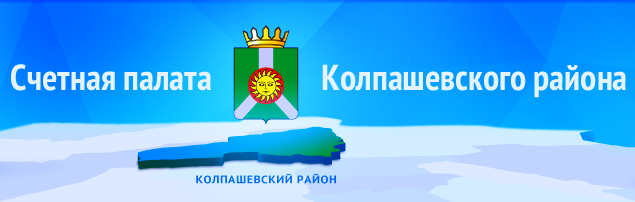 Информационный бюллетень Счетной палаты Колпашевского районаТема бюллетеняКОНТРОЛЬНЫЕ МЕРОПРИЯТИЯ 2023 ГОДАВыпуск № 1 (12)Колпашево-2023Уважаемые жители Колпашевского района!Представляем вашему вниманию 12 выпуск информационного бюллетеня Счетной палаты Колпашевского района, как подведение итогов уходящего года, который посвящен контрольным мероприятия 2023 года.Уходящий год был наполнен разнообразными событиями. Грядущий год обещает быть не менее напряженным, но мы верим, что он будет интересным и успешным для всех жителей Колпашевского района. Новый год – это особое время, когда мы подводим итоги, вспоминаем яркие моменты, с оптимизмом строим планы на будущее, верим в самое лучшее и светлое.Каким будет наступающий год, зависит от каждого из нас. Поэтому хочется пожелать всем нам реализации поставленных планов и задач, уверенности в своих силах, новых открытий и достижений.Пусть каждый день нового годаБудет полон радости и счастья!                                                                            Мария Мурзина,                                                                              Председатель Счетной палаты                                                                                                       Колпашевского районаСОДЕРЖАНИЕ:       1. Информация из отчёта о результатах контрольного мероприятия «Проверка законности и эффективности использования средств, направленных на ведомственную целевую программу «Развитие архивного дела в Колпашевском районе»                                                                                                                                           4       2. Информация из отчёта о результатах контрольного мероприятия «Проверка использования средств бюджета муниципального образования «Колпашевское городское поселение», направленных на реализацию ведомственной целевой программы «Улучшение качества окружающей среды»                                                    9      3. Информация из отчёта о результатах контрольного мероприятия «Проверка использования средств бюджета муниципального образования «Колпашевское городское поселение», направленных на реализацию ведомственной целевой программы «Муниципальные кадры Колпашевского городского поселения»           11                                                     4. Информация из отчёта о результатах контрольного мероприятия «Проверка законности и эффективности использования бюджетных средств, направленных на оплату труда работников в 2022 году»                                                                                  14      5. Информация из отчёта о результатах контрольного мероприятия «Проверка целевого и эффективного использования средств иных межбюджетных трансфертов, выделенных бюджету муниципального образования «Колпашевское городское поселение» на благоустройство населенных пунктов»                                                      17      6. Информация из отчёта о результатах контрольного мероприятия «Проверка целевого и эффективного использования средств иных межбюджетных трансфертов, выделенных бюджету муниципального образования «Чажемтовское сельское поселение»                                                                                                                                   22      7. Информация из отчёта о результатах контрольного мероприятия «Проверка использования средств бюджета муниципального образования «Колпашевский район», направленных на реализацию ведомственной целевой программы «Организация проведения мероприятий и обеспечение участия участников образовательных отношений в мероприятиях различного уровня» в 2021-2022 г.г.»                                                                                                                                                                                                                                                                                                           27       8. Информация из отчёта о результатах контрольного мероприятия «Проверка отдельных вопросов финансово-хозяйственной деятельности МКОУ «Копыловская ООШ»                                                                                                                                           30Информация из отчёта о результатах контрольного мероприятия «Проверка законности и эффективности использования средств, направленных на ведомственную целевую программу «Развитие архивного дела в Колпашевском районе»Основание для проведения мероприятия: пункт 4 раздела I «Контрольные мероприятия» плана работы Счетной палаты Колпашевского района на 2022 год, утвержденного приказом Счетной палаты Колпашевского района от 28.12.2021 № 39.Объект контрольного мероприятия: Муниципальное казённое учреждение «Архив».Проверяемый период: 2021 год.Срок проведения контрольного мероприятия: с 01 декабря 2022 по 09 января 2023 года.Цель контрольного мероприятия: определить законность и эффективность использования бюджетных средств, направленных на ведомственную целевую программу «Развитие архивного дела в Колпашевском районе».Контрольное мероприятие проводилось по следующим вопросам, определенным программой контрольного мероприятия, утвержденной приказом Счетной палаты Колпашевского района от 21.11.2022 № 40 «О проведении контрольного мероприятия»:1. Характеристика объекта контрольного мероприятия.2. Анализ ведомственной целевой программы «Развитие архивного дела в Колпашевском районе».3.Проверка целевого и эффективного использования средств бюджета муниципального образования «Колпашевский район», направленных на реализацию мероприятий ведомственной целевой программы «Развитие архивного дела в Колпашевском районе».            4. Анализ заключенных договоров в рамках реализации программных мероприятий. Проверка осуществлялась по представленным документам (акт приема-передачи документов от 30.11.2022г.), информации, размещенной в единой информационной системе в сфере закупок на сайте zakupki.gov.ru.Объем проверенных бюджетных средств составил 2 840,2 тыс.рублей.        Краткая информация о деятельности объекта контрольного мероприятия: В соответствии с п.16 ст.15 Федерального закона от 06.10.2003 № 131-ФЗ «Об общих принципах организации местного самоуправления в Российской Федерации», ст. 4 Федерального закона от 22.10.2004 № 125-ФЗ «Об архивном деле в Российской Федерации» и п.14 ст.8 Устава Колпашевского района деятельность в области архивного дела, в части формирования и содержания муниципального архива, включая хранение архивных фондов поселений, входящих в состав Колпашевского района, относится к вопросам местного значения муниципального района. Устав муниципального казённого учреждения «Архив» утвержден постановлением Администрации Колпашевского района от 04.03.2011 № 169 и зарегистрирован в Межрайонной инспекции Федеральной налоговой службы №4 по Томской области 14.03.2011. Изменения в Устав вносились постановлениями Администрации Колпашевского района от 11.01.2012 № 3, от 12.10.2015 № 1046, от 25.02.2016 № 176.Согласно Уставу муниципальное казённое учреждение «Архив» является некоммерческой организацией, созданной на основании решения Главы Колпашевского района для осуществления функций некоммерческого характера по хранению, комплектованию (формированию), учету и использованию в интересах муниципального образования «Колпашевский район», органов местного самоуправления и граждан документов Архивного Фонда Российской Федерации и других архивных документов и полностью финансируемой из средств бюджета муниципального образования «Колпашевский район».Полное наименование Учреждения: Муниципальное казённое учреждение «Архив» (далее – МКУ, МКУ «Архив», Учреждение).Сокращённое наименование Учреждения: МКУ «Архив».Место нахождения и почтовый адрес Учреждения: 636460, Томская область, г. Колпашево, ул. Белинского, 9.Основной целью Учреждения является обеспечение полномочий органов местного самоуправления Колпашевского района по:- хранению, комплектованию (формированию), учету и использованию архивных документов и архивных фондов:а) органов местного самоуправления муниципального образования «Колпашевский район»;б) муниципальных унитарных предприятий и муниципальных казенных учреждений, муниципальных бюджетных учреждений, муниципальных автономных учреждений, учредителем которых является муниципальное образование «Колпашевский район»;- решению вопросов о передаче архивных документов, находящихся в собственности муниципального образования «Колпашевский район», в собственность Российской Федерации, субъектов Российской Федерации, иных муниципальных образований.- хранению архивных документов и архивных фондов органов местного самоуправления поселений, входящих в состав муниципального образования «Колпашевский район», муниципальных унитарных предприятий, муниципальных казенных учреждений, муниципальных бюджетных учреждений, муниципальных автономных учреждений, учредителями которых является муниципальное образование «Колпашевский район».Учредителем Учреждения является муниципальное образование «Колпашевский район». Функции и полномочия учредителя осуществляет Администрация Колпашевского района (далее – Учредитель). Согласно свидетельству о постановке на учет российской организации в налоговом органе по месту нахождения на территории Российской Федерации (серия 70 № 000598624) муниципальное казённое учреждение «Архив» 01.02.2006 года поставлено на учет в налоговом органе с присвоением идентификационного номера налогоплательщика (ИНН) 7007008611, с кодом причины постановки (КПП) 700701001 за основным государственным регистрационным номером (ОГРН) 1067028001314.Согласно выписке из Единого государственного реестра юридических лиц основным видом деятельности Учреждения является 91.01 Деятельность библиотек и архивов.В ходе проведения контрольного мероприятия установлены следующие выводы, нарушения и замечания в деятельности Учреждения:1. В части анализа ведомственной целевой программы «Развитие архивного дела в Колпашевском районе»:1.1. Решением Думы Колпашевского района от 23.11.2020 № 15 «О бюджете муниципального образования «Колпашевский район» на 2021 год и на плановый период 2022 и 2023 годов» установлены бюджетные назначения на 2021 год в первоначальной сумме 2 446,8 тыс. рублей на реализацию мероприятий ведомственной целевой программы «Развитие архивного дела в Колпашевском районе». В последующем бюджетные назначения составили 2 840,2 тыс.рублей.1.2. Внесение изменений в программу производилось своевременно и соответствует бюджетным ассигнованиям, предусмотренным решением Думы Колпашевского района о бюджете муниципального образования «Колпашевский район».1.3. Согласно представленному отчету о реализации ведомственной целевой программы «Развитие архивного дела в Колпашевском районе» за 2021 год в рамках реализации программы фактически исполнено 3 мероприятия, что по итогам 2021 года составило 2 836,2 тыс.рублей (99,9% от плановых показателей).1.4. В соответствии с Порядком № 846 Управлением финансов и экономической политики Администрации Колпашевского района осуществлен мониторинг достижения показателей конечных результатов ВЦП, результаты которого размещены в аналитической записке об итогах оценки эффективности реализации ВЦП в 2021 году.В результате проведенного мониторинга установлено, что при реализации ВЦП «Развитие архивного дела в Колпашевском районе» экономическая эффективность программы снизилась по сравнению с предыдущим годом (оценка составляет от 0 до 1 балла). Ведомственная целевая программа признана экономически неэффективной.2. В части проверки целевого и эффективного использования средств бюджета муниципального образования «Колпашевский район», направленных на реализацию мероприятий ведомственной целевой программы «Развитие архивного дела в Колпашевском районе»:2.1. В результате реализации мероприятия ВЦП «Обеспечение деятельности учреждения» в 2021 году израсходовано 2 797,5 тыс.рублей. Основной объем бюджетных средств направлен Учреждением на оплату труда сотрудникам учреждения.2.2. Проверкой правильности, обоснованности начисления и выплаты заработной платы установлено следующее.Оплата труда работников Учреждения начислялась в соответствии с Положением об оплате труда и ежегодных основных оплачиваемых отпусках, ежегодных дополнительных оплачиваемых отпусках работников муниципального казённого учреждения «Архив», утвержденным приказом МКУ «Архив» от 28.04.2014 № 20-п.В нарушение статьи 144 ТК РФ система оплаты труда, установленная МКУ «Архив», не в полной мере учитывает положения соответствующих нормативных правовых актов субъекта РФ.Директору и главному бухгалтеру установлены стимулирующие выплаты и премии, не предусмотренные Постановлением Администрации Томской области от 8 августа 2012 г. № 303а «О системе оплаты труда руководителей, их заместителей и главных бухгалтеров областных государственных автономных, казенных и бюджетных учреждений», рекомендованным к руководству при установлении систем оплаты труда руководителей, их заместителей и главных бухгалтеров муниципальных автономных, казенных и бюджетных учреждений.2.3. Система показателей и условия премирования работников МКУ «Архив» не разработаны и не установлены в локальном нормативном акте учреждения, принимаемом с учетом мнения представительного органа работников или в коллективном договоре, что не позволило подтвердить обоснованность произведенных стимулирующих выплат.2.4. При проверке правильности начисления заработной платы директору установлено следующее.В трудовом договоре от 12.09.2013 № 8 с директором МКУ «Архив» не учтены поправки, внесенные постановлениями Правительства РФ от 26.07.2018 № 873, от 09.11.2018 № 1338 в типовую форму договора с руководителем государственного (муниципального) учреждения.   Одним из условий осуществления выплаты стимулирующего характера является достижение значений показателей, при этом значения показателей трудовым договором не установлены.В нарушение ст. 57 ТК РФ в трудовой договор от 12.09.2013 № 8 не включены выплаты стимулирующего характера (надбавка за стаж, персональная надбавка, премия за качество выполнения работы за квартал), установленные системой оплаты труда, действующей в МКУ «Архив».Установление премии по результатам работы в январе, феврале, марте, апреле, мае, июне, июле, августе, сентябре, октябре, ноябре, декабре 2021 года в общей сумме 52 437,90 рублей производилось без применения установленной работодателем системы показателей эффективности деятельности учреждения и работы руководителя. На основании распоряжений Главы Колпашевского района директору выплачивалась премия по результатам работы во 2 и 4 квартале в общей сумме 8 098,10 рублей. Наименование установленной выплаты отличается от наименования выплаты, установленной п. 5.1.3 Раздела 5 Положения № 20, согласно которого работникам учреждения устанавливается премия за качество выполнения работы. Кроме того, указанная выплата не предусмотрена трудовым договором от 12.09.2013 № 8 с директором МКУ «Архив».На основании приказа МКУ «Архив» от 27.01.2021 № 1-ЛС директору с 01.01.2021 по 31.12.2021 установлена ежемесячная персональная надбавка стимулирующего характера в размере 57,6% должностного оклада и ежемесячная надбавка за стаж работы в сумме 1 250 рублей. Указанные выплаты не установлены руководителям Положением № 303а. Кроме того, указанные выплаты не включены в трудовой договор от 12.09.2013 № 8, заключенный с директором МКУ «Архив». В проверяемом периоде начисления по данным выплатам составили 97 510,60 рублей с учетом процентной надбавки за стаж работы в местностях, приравненных к районам Крайнего Севера и районного коэффициента. Установлен факт, когда директору за выполнение обязанностей главного бухгалтера, за выполнение обязанностей главного архивиста самому себе устанавливалась доплата за совмещение профессий. При этом в приказе и документах, представленных к материалам мероприятия, не указаны содержание и объем дополнительной работы. Общая сумма доплаты за совмещение профессий составила 20 375,38 рублей.Возможность получения указанного дохода директором в результате принятия решений в отношении самого себя образует личную заинтересованность. Данные действия противоречат положениям, установленным ст. 27 «Конфликт интересов» Федерального закона от 12.01.1996 г. № 7-ФЗ «О некоммерческих организациях», в силу которой необходимо сообщить о своей заинтересованности органу управления некоммерческой организацией или органу надзора за ее деятельностью до момента принятия решения о заключении сделки.Приказом Учреждения директору установлена выплата премиального вознаграждения по результатам работы исходя из отработанного времени за 2021 год за выполнение обязанностей главного архивиста на время совмещения профессии от должностного оклада по совмещаемой профессии, не предусмотренная Положением № 20. В нарушение п. 3.4. Порядка № 68 размер премиального вознаграждения руководителю учреждения в сумме 2 760,78 рублей установлен без согласования с Главой Колпашевского района, следовательно, данная выплата начислена директору неправомерно.  Установлено начисление необоснованных выплат стимулирующего характера (ежемесячной персональной надбавки, надбавки за стаж) главному бухгалтеру, не предусмотренных действующими едиными рекомендациями по установлению на региональном уровне систем оплаты труда работников государственных и муниципальных учреждений, в общей сумме 98 323,52 рубля.Главному бухгалтеру произведена доплата за совмещение профессии (должности) контрактного управляющего, не предусмотренной в штатном расписании. Сумма неправомерной выплаты составила 2 011,30 рублей.2.5. Анализом расходов, направленных на иные выплаты персоналу Учреждения за исключением фонда оплаты труда, отмечено.В проверяемом периоде расходы на иные выплаты персоналу утверждены и исполнены в сумме 5,3 тыс.рублей. Указанные выплаты направлялись на возмещение расходов, связанных со служебной командировкой директора МКУ «Архив».  В рамках реализации мероприятий ведомственной целевой программы «Развитие архивного дела в Колпашевском районе» в проверяемом периоде производилась компенсация расходов по оплате стоимости проезда и провоза багажа в пределах РФ к месту использования отпуска и обратно в сумме 27,8 тыс.рублей.     При проверке представленных авансовых отчетов установлено, что приложенные к авансовым отчетам от 14.07.2021 № 2, от 26.07.2021 № 3, от 23.09.2021 № 4 формы проездных документов на общую сумму 11 400,00 рублей, оформлены с нарушениями требований Федерального Закона от 22 мая 2003 г. № 54-ФЗ «О применении контрольно-кассовой техники при осуществлении расчетов в Российской Федерации» (далее – Закон № 54-ФЗ), факт оплаты не подтвержден кассовыми чеками. Отсутствие кассового чека или бланка строгой отчетности, содержащего все реквизиты из п. 1 ст. 4.7 Закона № 54-ФЗ, свидетельствует о том, что факт оплаты услуг работником не подтвержден. Следовательно, расходы, не имеющие надлежащего документального подтверждения в сумме 11 400,00 рублей, являются неправомерными.Кроме того, в представленных авансовых отчетах от 14.07.2021 № 2, от 26.07.2021 № 3, от 23.09.2021 № 4, установлен факт последовательности номеров проездных билетов, имеющих одинаковую серию ВАН.3. В части анализа заключенных договоров в рамках реализации программных мероприятий:3.1. В рамках реализации программных мероприятий «Обеспечение деятельности учреждения», «Обеспечение деятельности учреждения за счет платных услуг и иной приносящей доход деятельности» использование бюджетных ассигнований в сумме 1 249,4 тыс.рублей осуществлялось посредством проведения закупок в соответствии с Федеральным законом от 05.04.2013 № 44-ФЗ «О контрактной системе в сфере закупок товаров, работ, услуг для обеспечения государственных и муниципальных нужд» (далее – Закон № 44-ФЗ). 3.2. В целях организации деятельности МКУ «Архив» при осуществлении закупок для собственных нужд, в соответствии с ч. 2 ст. 38 Закона № 44-ФЗ приказом МКУ «Архив» от 29.03.2017 № 19-п контрактным управляющим назначена Денисова Татьяна Александровна, главный архивист, без освобождения от обязанностей, определенных трудовым договором. Данный приказ от 29.03.2017 № 19-п  требует внесения изменений в части установленных функций и полномочий контрактного управляющего.    3.3. В проверяемом периоде МКУ «Архив» заключены договора на основании п. 4 ч. 1 ст. 93 Закона № 44-ФЗ до момента размещения плана-графика в ЕИС.В декабре 2021 года Учреждением заключено договоров у единственного поставщика на сумму, превышающую предусмотренный планом-графиком объем закупок на 339 016,97 рублей. Данный факт указывает на несоблюдение Учреждением требований п. 2 ст. 72 БК РФ (заключение контрактов, не предусмотренных планом-графиком закупки), ч. 9 ст. 16 Закона № 44-ФЗ (в части сроков размещения изменений плана-графика закупок). Нарушение более чем на один рабочий день сроков размещения в ЕИС информации и документов при осуществлении закупки у единственного контрагента имеет признаки административного правонарушения в соответствии с ч. 1.3 ст. 7.30 КоАП РФ. Срок давности привлечения к административной ответственности по данному факту истек. 3.4. Проверкой контрактов (договоров), заключенных с единственным поставщиком (подрядчиком, исполнителем), установлено следующее.В предмете договоров оказания услуг отсутствуют указания на конкретные виды услуг, их стоимость за единицу. Используемые заказчиком для расчета НМЦК ценовые предложения, представленные к материалам мероприятия, не в полной мере учитывают положения Методических рекомендаций по применению методов определения начальной (максимальной) цены контракта, цены контракта, заключаемого с единственным поставщиком (подрядчиком, исполнителем), утвержденных приказом Министерства экономического развития РФ от 2 октября 2013 г. № 567 в части отсутствия цены единицы услуги.При определении цены договора на оказание услуг по чистке жалюзи Учреждением допущено завышение цены в 3,7 раза по сравнению со среднерыночными ценами. В нарушение ст. 34 БК РФ МКУ «Архив» допущено неэффективное расходование бюджетных средств в сумме 30 631,26 рублей, выразившееся в результате завышения цены на оказание услуг по чистке жалюзи. В проверяемом периоде приемка поставленного товара, выполненной работы или оказанной услуги осуществлялась в порядке и в сроки, которые установлены контрактами (договорами) и соответствуют условиям заключенных контрактов (договоров).Акт по результатам контрольного мероприятия от 09 января 2023 года, направленный в МКУ «Архив», подписан с возражениями, по которым Счетной палатой подготовлено заключение.  Дополнительные сведения:В соответствии со ст. 18 Положения о Счетной палате Колпашевского района, утвержденного решением Думы Колпашевского района от 23.04.2012 № 43 «О Счетной палате Колпашевского района», директору МКУ «Архив» направлено представление (от 16.01.2023) с предложением принять меры по устранению выявленных нарушений и недостатков, предотвращению нанесения материального ущерба муниципальному образованию «Колпашевский район», по привлечению к ответственности должностных лиц, виновных в допущенных нарушениях, а также мер по пресечению, устранению и предупреждению нарушений.Руководитель Учреждения, рассмотрев представление Счетной палаты, разработал и согласовал с заместителем Главы Колпашевского района план мероприятий по устранению выявленных нарушений и недостатков с указанием сроков исполнения. По факту неправомерных выплат расходы в сумме 16 172,08 рублей возвращены в бюджет МО «Колпашевский район».По замечаниям в части анализа заключенных договоров с контрактным управляющим проведена разъяснительная беседа о недопущении в дальнейшем нарушений законодательства о закупках и применено дисциплинарное взыскание в виде замечания. Все выявленные нарушения и недостатки приняты к сведению и будут учтены в дальнейшей работе. Усилен контроль в части заключения договоров.По результатам контрольного мероприятия Учредителю направлено информационное письмо о необходимости рассмотрения изложенных фактов, принятия необходимых управленческих решений и соответствующих мер по результатам контрольного мероприятия.По результатам рассмотрения изложенных в информационном письме фактов было принято решение о привлечении директора МКУ «Архив» к дисциплинарному взысканию в виде выговора. Указано на недопустимость подобных нарушений в будущем.Проводится работа по подготовке нормативного правового акта, определяющего систему оплаты труда руководителя и главного бухгалтера муниципального архивного учреждения, учитывающего положения постановления Администрации Томской области от 08.08.2012 № 303а.Организована работа по внесению необходимых изменений в трудовой договор с директором МКУ «Архив» и устав учреждения.Информация в части нарушений в сфере закупок будет учтена при проведении мероприятий по осуществлению ведомственного контроля в сфере закупок товаров, работ, услуг для обеспечения муниципальных нужд.Информация о фактах и признаках нарушений законодательства Российской Федерации, выявленных в ходе мероприятия, направлена в Колпашевскую городскую прокуратуру для рассмотрения и принятия соответствующих мер.Информация из отчёта о результатах контрольного мероприятия «Проверка использования средств бюджета муниципального образования «Колпашевское городское поселение», направленных на реализацию ведомственной целевой программы «Улучшение качества окружающей среды»Основание для проведения мероприятия: пункт 3 раздела I «Контрольные мероприятия» плана работы Счетной палаты Колпашевского района на 2023 год, утвержденного приказом Счетной палаты Колпашевского района от 29.12.2022 № 50, решение Совета Колпашевского городского поселения от 26.12.2022 № 55 «Об утверждении поручений по проведению Счетной палатой Колпашевского района мероприятий внешнего муниципального финансового контроля в муниципальном образовании «Колпашевское городское поселение» на 2023 год».Объект контрольного мероприятия: Администрация Колпашевского городского поселения.Проверяемый период: 2022 год.Срок проведения контрольного мероприятия: с 24 января 2023 года по 10 февраля 2023 года.Цель контрольного мероприятия: определить законность и эффективность использования бюджетных средств, направленных на ведомственную целевую программу «Улучшение качества окружающей среды».Контрольное мероприятие проводилось по следующим вопросам, определенным программой контрольного мероприятия, утвержденной приказом Счетной палаты Колпашевского района от 13.01.2023 № 2 «О проведении контрольного мероприятия»:1. Характеристика объекта контрольного мероприятия.2. Анализ ведомственной целевой программы «Улучшение качества окружающей среды».3. Проверка целевого и эффективного использования средств бюджета муниципального образования «Колпашевское городское поселение», направленных на реализацию мероприятий ведомственной целевой программы «Улучшение качества окружающей среды».          4. Проверка правильности и своевременности отражения операций в бюджетном учете в рамках контрольного мероприятия. Объем проверенных бюджетных средств составил 64,7 тыс.рублей.        Краткая информация о деятельности объекта контрольного мероприятия: Муниципальное образование «Колпашевское городское поселение» образовано, наделено статусом городского поселения в соответствии с Федеральным законом от 06.10.2003 № 131-ФЗ «Об общих принципах организации местного самоуправления в Российской Федерации» и Законом Томской области от 09.09.2004 № 195-ОЗ «О наделении статусом муниципального района, поселения (городского, сельского) и установлении границ муниципальных образований на территории Колпашевского района» и является самостоятельным муниципальным образованием, находящимся в границах Колпашевского района Томской области. В состав поселения входят населенные пункты: город Колпашево, село Тогур, деревня Волково, деревня Север.В системе муниципальных правовых актов Устав муниципального образования «Колпашевское городское поселение» (далее – Устав) является нормативным правовым актом, регулирующим организацию и осуществление местного самоуправления на территории поселения в интересах населения, с учетом исторических и иных местных традиций.В проверяемом периоде действовал Устав, утвержденный решением Совета Колпашевского городского поселения от 11.09.2012 № 50. В соответствии с Уставом структуру органов местного самоуправления Колпашевского городского поселения составляют:- Совет Колпашевского городского поселения;- Глава Колпашевского городского поселения;- Администрация Колпашевского городского поселения.Администрация поселения обладает правами юридического лица (зарегистрирована в качестве юридического лица 20.12.2005г., ОГРН 1057008448562, ИНН/КПП 7007008273 / 700701001).Место нахождения (юридический адрес) Администрации поселения: 636460, Россия, Томская обл., г. Колпашево, ул. Победы, 5.В компетенцию Администрации Колпашевского городского поселения входят вопросы, определенные частью 1 статьи 44 Устава в соответствии со статьей 14 Федерального закона от 06.10.2003 № 131-ФЗ «Об общих принципах организации местного самоуправления в Российской Федерации», в том числе в соответствии с пунктом 10 части 1 статьи 44 Устава Администрация поселения утверждает генеральные планы поселения … принимает в соответствии с гражданским законодательством Российской Федерации решения о сносе самовольной постройки, решения о сносе самовольной постройки или ее приведении в соответствие с предельными параметрами разрешенного строительства, реконструкции объектов капитального строительства, установленными правилами землепользования и застройки, документацией по планировке территории, или обязательными требованиями к параметрам объектов капитального строительства, установленными федеральными законами (далее также - приведение в соответствие с установленными требованиями), решения об изъятии земельного участка, не используемого по целевому назначению или используемого с нарушением законодательства Российской Федерации, осуществление сноса самовольной постройки или ее приведения в соответствие с установленными требованиями в случаях, предусмотренных Градостроительным кодексом Российской Федерации.В ходе проведения контрольного мероприятия установлены следующие выводы, нарушения и недостатки:1. С целью рационального и эффективного использования земельных участков на территории Колпашевского городского поселения постановлением Администрации Колпашевского городского поселения от 30.12.2021 № 866 «Об утверждении ведомственной целевой программы «Улучшение качества окружающей среды», в соответствии со статьей 179.3 Бюджетного кодекса Российской Федерации, статьей 44 Устава муниципального образования «Колпашевское городское поселение», решением Совета Колпашевского городского поселения от 30 ноября 2021 года № 49 «О бюджете муниципального образования «Колпашевское городское поселение» на 2022 год и на плановый период 2023 и 2024 годов», постановлением Администрации Колпашевского городского поселения от   21 декабря 2020 № 826 «Об утверждении Порядка разработки, утверждения, реализации и мониторинга реализации ведомственных целевых программ муниципального образования «Колпашевское городское поселение» утверждена ведомственная целевая программа «Улучшение качества окружающей среды».2. Объем финансирования, предусмотренный ведомственной целевой программой на реализацию мероприятия по сносу самовольных построек, соответствует объему финансирования, предусмотренному решением Совета Колпашевского городского поселения от 30.11.2021 № 49 «О бюджете муниципального образования «Колпашевское городское поселение» на 2022 год и на плановый период 2023 и 2024 годов», в сумме 64,7 тыс.рублей.3. Нецелевого и неэффективного использования средств бюджета при реализации мероприятия по сносу самовольных построек не установлено.4. Текущий контроль за реализацией мероприятий ВЦП осуществлялся Администрацией Колпашевского городского поселения в течение всего периода реализации ВЦП путем проведения мониторинга по состоянию на 01 июля текущего финансового года и на 01 января следующего за отчетным годом (нарастающим итогом).Мониторинг ВЦП за 2 полугодие 2022 года в части показателя «Число снесенных самовольных построек и освобождение самовольно занятых земельных участков» (5шт.) не согласован с актом выполненных работ.Согласно представленным пояснениям, количество фактически снесенных объектов составляет 5 штук, что подтверждается приложенным актом осмотра самовольной постройки.  5. Организация и проведение работ по сносу самовольных построек проводились посредством осуществления закупок в соответствии с Федеральным законом от 05.04.2013 № 44-ФЗ «О контрактной системе в сфере закупок товаров, работ, услуг для обеспечения государственных и муниципальных нужд».6. При заключении муниципального контракта на выполнение работ по сносу самовольных построек от 31.05.2022 № 185 Администрацией Колпашевского городского поселения, как заказчиком, допущено нарушение ч. 2 ст.34 Закона № 44-ФЗ в части не указания, что цена контракта является твердой и определяется на весь срок исполнения контракта. Согласно представленным пояснениям, данный факт будет учтен в дальнейшей работе.7. Необходимо отметить, что в акте о выполненных работах указаны работы по очистке участка от мусора и вывоз мусора на полигон в общей сумме 19 985 рублей. В целях соблюдения Федерального закона от 24.06.1998 № 89-ФЗ «Об отходах производства и потребления» и осуществления контроля за вывозом отходов, образовавшихся от сноса самовольных построек, Счетной палатой предложено Администрации Колпашевского городского поселения включать в аналогичные муниципальные контракты условие о заключении подрядчиком договора со специализированной организацией на приемку отходов с предоставлением заказчику документов, подтверждающих передачу отходов на полигон.Акт по результатам контрольного мероприятия от 10 февраля 2023 года, направленный в Администрацию Колпашевского городского поселения подписан с пояснениями, которые были рассмотрены и учтены при подготовке настоящего отчета.Информация из отчёта о результатах контрольного мероприятия «Проверка использования средств бюджета муниципального образования «Колпашевское городское поселение», направленных на реализацию ведомственной целевой программы «Муниципальные кадры Колпашевского городского поселения»Основание для проведения мероприятия: пункт 2 раздела I «Контрольные мероприятия» плана работы Счетной палаты Колпашевского района на 2023 год, утвержденного приказом Счетной палаты Колпашевского района от 29.12.2022 № 50, решение Совета Колпашевского городского поселения от 26.12.2022 № 55 «Об утверждении поручений по проведению Счетной палатой Колпашевского района мероприятий внешнего муниципального финансового контроля в муниципальном образовании «Колпашевское городское поселение» на 2023 год».Объект контрольного мероприятия: Администрация Колпашевского городского поселения.Проверяемый период: 2022 год.Срок проведения контрольного мероприятия: с 24 января 2023 года по 13 февраля 2023 года.Цель контрольного мероприятия: определить законность и эффективность использования бюджетных средств, направленных на ведомственную целевую программу «Муниципальные кадры Колпашевского городского поселения».Контрольное мероприятие проводилось по следующим вопросам, определенным программой контрольного мероприятия, утвержденной приказом Счетной палаты Колпашевского района от 13.01.2023 № 1 «О проведении контрольного мероприятия»:1. Характеристика объекта контрольного мероприятия.2. Анализ ведомственной целевой программы «Муниципальные кадры Колпашевского городского поселения».3. Проверка целевого и эффективного использования средств бюджета муниципального образования «Колпашевское городское поселение», направленных на реализацию мероприятий ведомственной целевой программы «Муниципальные кадры Колпашевского городского поселения».          4. Проверка правильности и своевременности отражения операций в бюджетном учете в рамках контрольного мероприятия. Объем проверенных бюджетных средств составил 48,4 тыс.рублей.        Краткая информация о деятельности объекта контрольного мероприятия: Муниципальное образование «Колпашевское городское поселение» образовано, наделено статусом городского поселения в соответствии с Федеральным законом от 06.10.2003 № 131-ФЗ «Об общих принципах организации местного самоуправления в Российской Федерации» и Законом Томской области от 09.09.2004 № 195-ОЗ «О наделении статусом муниципального района, поселения (городского, сельского) и установлении границ муниципальных образований на территории Колпашевского района» и является самостоятельным муниципальным образованием, находящимся в границах Колпашевского района Томской области. В состав поселения входят населенные пункты: город Колпашево, село Тогур, деревня Волково, деревня Север.В системе муниципальных правовых актов Устав муниципального образования «Колпашевское городское поселение» (далее – Устав) является нормативным правовым актом, регулирующим организацию и осуществление местного самоуправления на территории поселения в интересах населения, с учетом исторических и иных местных традиций.В проверяемом периоде действовал Устав, утвержденный решением Совета Колпашевского городского поселения от 11.09.2012 № 50. В соответствии с Уставом структуру органов местного самоуправления Колпашевского городского поселения составляют:- Совет Колпашевского городского поселения;- Глава Колпашевского городского поселения;- Администрация Колпашевского городского поселения.Администрация поселения обладает правами юридического лица (зарегистрирована в качестве юридического лица 20.12.2005г., ОГРН 1057008448562, ИНН/КПП 7007008273 / 700701001).Место нахождения (юридический адрес) Администрации поселения: 636460, Россия, Томская обл., г. Колпашево, ул. Победы, 5.В компетенцию Администрации Колпашевского городского поселения входят вопросы, определенные частью 1 статьи 44 Устава в соответствии со статьей 14 Федерального закона от 06.10.2003 № 131-ФЗ «Об общих принципах организации местного самоуправления в Российской Федерации», в том числе в соответствии с пунктом 63 части 1 статьи 44 Устава Администрация поселения организует профессиональное образование и дополнительное профессиональное образование выборных должностных лиц местного самоуправления, членов выборных органов местного самоуправления, депутатов представительных органов муниципального образования, муниципальных служащих и работников муниципальных учреждений, организация подготовки кадров для муниципальной службы в порядке, предусмотренном законодательством Российской Федерации об образовании и законодательством Российской Федерации о муниципальной службе.В ходе проведения контрольного мероприятия установлены следующие выводы, нарушения и недостатки:1. С целью поддержания соответствующего уровня профессиональной подготовки кадров и в связи с постоянным изменением законодательства постановлением Администрации Колпашевского городского поселения от 29.12.2021 № 855 «Об утверждении ведомственной целевой программы «Муниципальные кадры Колпашевского городского поселения»», в соответствии со статьей 179.3 Бюджетного кодекса Российской Федерации, статьей 44 Устава муниципального образования «Колпашевское городское поселение», решением Совета Колпашевского городского поселения от 30 ноября 2021 года № 49 «О бюджете муниципального образования «Колпашевское городское поселение» на 2022 год и на плановый период 2023 и 2024 годов», постановлением Администрации Колпашевского городского поселения от   21 декабря 2020 № 826 «Об утверждении Порядка разработки, утверждения, реализации и мониторинга реализации ведомственных целевых программ муниципального образования «Колпашевское городское поселение» утверждена ведомственная целевая программа «Муниципальные кадры Колпашевского городского поселения». 2. Показатель реализации мероприятия: «Количество муниципальных служащих, прошедших профессиональную переподготовку, повышение квалификации, участвовавших в обучающих семинарах» со значением на 2022 год – 14 человек не согласуется с бюджетными ассигнованиями, предусмотренными на реализацию мероприятия и заключенными муниципальными контрактами (договорами) в рамках реализации ВЦП.3. Объем финансирования, предусмотренный ведомственной целевой программой на реализацию мероприятия по обеспечению профессиональной переподготовки, повышения квалификации муниципальных служащих, участие в обучающих семинарах, соответствует объему финансирования, предусмотренному решением Совета Колпашевского городского поселения от 30.11.2021 № 49 «О бюджете муниципального образования «Колпашевское городское поселение» на 2022 год и на плановый период 2023 и 2024 годов» в сумме 48,4 тыс.рублей.4. В нарушение требований п. 11 Общих положений Порядка № 826 в состав расходов на реализацию ВЦП включены расходы на обеспечение функционирования органов местного самоуправления.5. Текущий контроль за реализацией мероприятий ВЦП осуществлялся Администрацией Колпашевского городского поселения в течение всего периода реализации ВЦП путем проведения мониторинга по состоянию на 01 июля текущего финансового года и на 01 января следующего за отчетным годом (нарастающим итогом).6. Обеспечение профессиональной переподготовки, повышения квалификации муниципальных служащих, участие в обучающих семинарах проводилось посредством осуществления закупок в соответствии с Федеральным законом от 05.04.2013 № 44-ФЗ «О контрактной системе в сфере закупок товаров, работ, услуг для обеспечения государственных и муниципальных нужд». Администрацией Колпашевского городского поселения в рамках реализации мероприятий ВЦП на основании п. 4 ч. 1 ст. 93 Закона № 44-ФЗ заключено 4 контракта (договора) на общую сумму 48,4 тыс.рублей. Нарушений условий контрактов (договоров) и своевременности оплаты оказанных услуг по представленным контрактам (договорам) не установлено.7. В нарушение приказа Минфина России от 6 июня 2019 г. № 85н «О порядке формирования и применения кодов бюджетной классификации Российской Федерации, их структуре и принципах назначения» расходы в рамках мероприятия «Обеспечение профессиональной переподготовки, повышения квалификации муниципальных служащих, участие в обучающих семинарах» в сумме 25,5 тыс.рублей оплачены с подраздела 0104 вместо подраздела 0705.8. Нецелевого и неэффективного расходования бюджетных средств не установлено.    Акт по результатам контрольного мероприятия от 13 февраля 2023 года, направленный в Администрацию Колпашевского городского поселения, подписан с пояснениями, которые были рассмотрены и учтены при подготовке настоящего отчета.Согласно представленным пояснениям Администрации Колпашевского городского поселения замечания по пунктам 4 и 7 приняты во внимание и будут учтены при внесении изменений в бюджет муниципального образования «Колпашевское городское поселение».Дополнительные сведения:В соответствии со ст. 18 Положения о Счетной палате Колпашевского района, утвержденного решением Думы Колпашевского района от 23.04.2012 № 43 «О Счетной палате Колпашевского района», Главе Колпашевского городского поселения направлено представление (от 21.02.2023) с предложением принять меры по устранению выявленных нарушений и недостатков, по привлечению к ответственности должностных лиц, виновных в допущенных нарушениях, а также мер по пресечению, устранению и предупреждению нарушений.Глава поселения, рассмотрев представление Счетной палаты, сообщил, что устранить выявленные недостатки и нарушения не представляется возможным ввиду утраты силы нормативных правовых актов, регулирующих вопросы прохождения переподготовки и повышения квалификации муниципальных служащих. В решение о бюджете на 2023 год и на плановый период 2024 и 2025 годов внесено изменение, устанавливающее отнесение расходов на обеспечение переподготовки, повышения квалификации муниципальных служащих по подразделу 0705. Ведется работа по внесению изменений в постановление Администрации Колпашевского городского поселения «Об утверждении ведомственной целевой программы «Муниципальные кадры Колпашевского городского поселения».Информация из отчёта о результатах контрольного мероприятия «Проверка законности и эффективности использования бюджетных средств, направленных на оплату труда работников в 2022 году»Основание для проведения мероприятия: пункт 4 раздела I «Контрольные мероприятия» плана работы Счетной палаты Колпашевского района на 2023 год, утвержденного приказом Счетной палаты Колпашевского района от 29.12.2022 № 50.Объект контрольного мероприятия: Управление по культуре, спорту и молодёжной политике Администрации Колпашевского района.Проверяемый период: 2022 год.Срок проведения контрольного мероприятия: с 09 февраля 2023 по 20 марта 2023 года.Цель контрольного мероприятия: определить законность и эффективность использования бюджетных средств, направленных на оплату труда работников Управления по культуре, спорту и молодёжной политике Администрации Колпашевского района.Контрольное мероприятие проводилось по следующим вопросам, определенным программой контрольного мероприятия, утвержденной приказом Счетной палаты Колпашевского района от 09.02.2023 № 7 «О проведении контрольного мероприятия»:1.  Краткая характеристика объекта контрольного мероприятия.          2. Анализ нормативных правовых актов, регламентирующих оплату труда работников Управления по культуре, спорту и молодёжной политике Администрации Колпашевского района.3.  Анализ штатных расписаний.	    4. Проверка правильности начисления, выплаты заработной платы работникам и ведения соответствующих бухгалтерских документов.К началу проведения контрольного мероприятия представлены копии необходимых документов. Объем проверенных бюджетных средств составил 8 694,9 тыс.рублей.Краткая информация о деятельности объекта контрольного мероприятия:     В соответствии со статьей 41 Федерального закона от 06.10.2003 № 131-ФЗ «Об общих принципах организации местного самоуправления в Российской Федерации» Думой Колпашевского района решено создать Управление по культуре, спорту и молодёжной политике Администрации Колпашевского района (далее – Управление, УКС и МП).   Решением Думы Колпашевского района от 15.12.2014 № 151 «Об Управлении по культуре, спорту и молодёжной политике Администрации Колпашевского района и утверждении Положения об Управлении по культуре, спорту и молодёжной политике Администрации Колпашевского района» утверждено соответствующее Положение об Управлении. Изменения в Положение вносились решениями Думы Колпашевского района от 28.06.2016 № 54, от 25.09.2019 № 99.Согласно Положению Управление является органом Администрации Колпашевского района с правами юридического лица, осуществляющим управление в сфере культуры, спорта и молодёжной политики.Управление подчиняется непосредственно Главе Колпашевского района и (или) его заместителю в соответствии с распределением обязанностей между заместителями Главы Колпашевского района.Место нахождения и почтовый адрес Управления: 636460, Томская область, г. Колпашево, ул. Кирова, 26.ИНН 7007012216, КПП 700701001, ОГРН 1147028030214.Основной целью деятельности Управления является создание эффективной системы предоставления муниципальных услуг в сфере культуры, спорта, молодёжной политики, организации библиотечного обслуживания населения сельских поселений Колпашевского района, комплектования и обеспечения сохранности библиотечных фондов библиотек сельских поселений Колпашевского района, осуществление политики в области сохранения, использования и популяризации объектов культурного наследия (памятников истории и культуры), находящихся в собственности Колпашевского района, охраны объектов культурного наследия (памятников истории и культуры) местного (муниципального) значения, расположенных на территории Колпашевского района.Основным видом экономической деятельности Управления является 
84.11.3 Деятельность органов местного самоуправления по управлению вопросами общего характера.В ходе проведения контрольного мероприятия установлены следующие выводы, нарушения и недостатки:1. В части анализа нормативных правовых актов, регламентирующих оплату труда работников Управления по культуре, спорту и молодёжной политике Администрации Колпашевского района:1.1. Правовое регулирование оплаты труда работников Управления по культуре, спорту и молодёжной политике Администрации Колпашевского района в проверяемом периоде осуществлялось на основании Решения Думы Колпашевского района от 10.12.2008 № 580, постановления Главы Колпашевского района от 19.12.2008 № 1106 и Коллективного договора.1.2. В проверяемом периоде Управлением присвоены классные чины пяти муниципальным служащим, в том числе: впервые классный чин присвоен одному служащему, очередные классные чины присвоены четырем служащим. Сроки присвоения и сохранения классных чинов муниципальным служащим Управления соблюдаются. Нарушений в порядке присвоения, сохранения и установлении окладов за классный чин муниципальным служащим не установлено.1.3. Установленная ежемесячная надбавка к должностному окладу за выслугу лет на муниципальной службе муниципальным служащим УКС и МП соответствует Положению № 1106.1.4. Должностные оклады служащим и рабочим Управления установлены на основе требований к профессиональной подготовке и уровню квалификации, которые необходимы для осуществления соответствующей профессиональной деятельности (профессиональных квалификационных групп).1.5. В нарушение статьи 101 ТК РФ Управлением не установлен перечень должностей работников с ненормированным рабочим днем коллективным договором, соглашениями или локальным нормативным актом, принимаемым с учетом мнения представительного органа работников.2. В части анализа штатных расписаний:2.1. В соответствии с решением Думы Колпашевского района от 23.12.2005 № 37 «Об утверждении Положения о структуре исполнительно-распорядительного органа местного самоуправления – Администрации Колпашевского района» распоряжением Главы Колпашевского района от 14.01.2015 № 1 (с изменениями) утверждено штатное расписание Управления на 2022 год в количестве 13 штатных единиц, из них: лица, замещающие должности муниципальной службы – 9 единиц; работники, осуществляющие профессиональную деятельность по общеотраслевым должностям служащих и рабочих – 4 единицы.2.2. В нарушение Приказа Минздравсоцразвития РФ от 29.05.2008 года      № 248н «Об утверждении профессиональных квалификационных групп общеотраслевых профессий рабочих» в штатном расписании утверждено наименование профессии, которое не предусмотрено профессиональными квалификационными группами общеотраслевых профессий рабочих – «водитель». 2.3. Штатная численность Управления по культуре, спорту и молодёжной политике Администрации Колпашевского района за период 2015 - 2022 годов увеличилась с 6 до 13 штатных единиц.2.4.  При проверке должностных окладов лиц, замещающих должности муниципальной службы, служащих и рабочих Управления, утвержденных в штатном расписании, Положению № 580 отклонений не установлено. 	3. В части проверки правильности начисления, выплаты заработной платы работникам и ведения соответствующих бухгалтерских документов:3.1. По данным бюджетной отчетности (ф. 0503127) утвержденные бюджетные назначения за 2022 год  по оплате труда сотрудников Управления составили 8 752 801,24 рублей, кассовые расходы – 8 694 943,03 рублей, сумма неисполненных назначений лимитов бюджетных обязательств по состоянию на 01.01.2023 составила 57 858,21 рублей.3.2. В нарушение ч. 1 ст. 57 ТК РФ в 6 трудовых договорах с работниками Управления по культуре, спорту и молодёжной политике Администрации Колпашевского района не указан идентификационный номер налогоплательщика работодателя. 3.3. Табеля учета рабочего времени и расчета оплаты труда за период с января по декабрь 2022 велись по форме № Т-12 (ф. по ОКУД 0301007), не установленной Учетной политикой и Приказом № 52н.3.4. Для отражения начислений заработной платы работникам, пособий, иных выплат, осуществляемых на основе договоров с физическими лицами, а также отражения удержаний из сумм начислений (налогов, страховых взносов, удержаний по исполнительным листам и иных удержаний) в Учреждении применяется свод начислений, удержаний, выплат, что приводит к нарушению Приказа № 52н в части неприменения первичного учетного документа формы по ОКУД 0504402 «Расчетная ведомость».3.5. В нарушение п.9 Приказа Минфина России от 30.12.2017 № 274н «Об утверждении федерального стандарта бухгалтерского учета для организаций государственного сектора «Учетная политика, оценочные значения и ошибки» в графике документооборота (приложение № 2 к Учетной политике Управления) не предусмотрен раздел, устанавливающий порядок и формы первичных учетных документов для отражения в бухгалтерском учете операций по оплате труда.3.6. При проверке правильности начисления и выплаты заработной платы выявлены следующие нарушения и недостатки:3.6.1. Проверкой правильности предоставления единовременной выплаты при предоставлении ежегодного оплачиваемого отпуска лицам, замещающим должности муниципальной службы допущен один случай недоплаты в сумме 1200,00 рублей. В нарушение п.54 главы 4 Положения № 580 произведена единовременная выплата в сумме, не соответствующей размеру двух окладов месячного денежного содержания муниципального служащего.  3.6.2. Проверкой правильности начисления доплаты за совмещение (профессий) должностей при исполнении обязанностей отсутствующего работника без освобождения от работы, определенной трудовым договором, допущено 3 случая неправомерного начисления в сумме 7 109,21 рублей, из них:- вследствие завышения размера надбавки за особые условия муниципальной службы излишне начислена доплата за исполнение обязанностей сотрудника Управления в сумме 5 473,37 рубля за период май-июль 2022 г., сентябрь-декабрь 2022 г.;- в июне 2022 г. за время служебной командировки излишне начислена доплата за исполнение обязанностей ведущего специалиста в сумме 817,91 рублей. Согласно ст. 167 ТК РФ за период командировки работнику не начисляется заработная плата в виде должностного оклада, а сохраняется средний заработок; - в июне 2022 г. излишне начислена доплата за исполнение обязанностей работника Управления в сумме 817,93 рублей вследствие завышения количества рабочих дней (отработано по табелю 12 раб.дней, начисления произведены за 13 раб.дней).  3.6.3. В июне - сентябре 2022 г. 2 сотрудникам Управления недоначислено в сумме 2 422,57 рублей за совмещение (профессий) должностей вследствие применения неверного размера должностного оклада по совмещаемой должности. По результатам контрольного мероприятия составлен и доведен до объекта контрольного мероприятия Акт от 20 марта 2023 года, который подписан руководителем Учреждения без возражений и пояснений. Дополнительные сведения:В соответствии со статьёй 18 Положения о Счетной палате Колпашевского района, утвержденного решением Думы Колпашевского района от 23.04.2012 № 43 «О Счетной палате Колпашевского района», начальнику Управления по культуре, спорту и молодёжной политике Администрации Колпашевского района направлено представление (от 29.03.2023) с предложением принять меры по устранению выявленных нарушений и недостатков, предотвращению нанесения материального ущерба муниципальному образованию «Колпашевский район», по привлечению к ответственности должностных лиц, виновных в допущенных нарушениях, а также мер по пресечению, устранению и предупреждению нарушений.Начальником Управления по культуре, спорту и молодёжной политике Администрации Колпашевского района представлена следующая информация о результатах исполнения представления с приложением копий подтверждающих документов:	Внесены соответствующие изменения в распоряжение Главы Колпашевского района от 14.01.2015 г. № 1 «Об утверждении штатного расписания Управления по культуре, спорту и молодёжной политике Администрации Колпашевского района».	Издан приказ об утверждении должностей работников с ненормированным рабочим днем в Управлении по культуре, спорту и молодёжной политике Администрации Колпашевского района.	В Учетную политику Управления внесены необходимые изменения в части применения документов по учету рабочего времени и расчетов с персоналом по оплате труда и отражения операций в бухгалтерском учете. В трудовые договора с работниками УКС и МП включены недостающие сведения. Двум сотрудникам произведено начисление недоплаченной суммы 2 422,57 рублей за совмещение (профессий) должностей.По фактам неправомерных выплат при начислении заработной платы расходы в сумме 7 109,21 рублей возвращены в бюджет муниципального образования «Колпашевский район». Все недостатки и замечания, выявленные в ходе проверки, приняты к сведению и учтены в дальнейшей работе Управления. С сотрудниками, виновными в допущенных нарушениях, проведена разъяснительная работа по вопросам использования форм документов, установленных Учетной политикой и Приказом Минфина России от 30 марта 2015 г. № 52 «Об утверждении форм первичных учетных документов и регистров бухгалтерского учета, применяемых органами государственной власти (государственными органами), органами местного самоуправления, органами управления государственными внебюджетными фондами, государственными (муниципальными) учреждениями, и Методических указаний по их применению». Начальником отдела, главным бухгалтером взят на контроль вопрос правильности начисления заработной платы.  С учетом представленных документов представление снято с контроля.Информация из отчёта о результатах контрольного мероприятия «Проверка целевого и эффективного использования средств иных межбюджетных трансфертов, выделенных бюджету муниципального образования «Колпашевское городское поселение» на благоустройство населенных пунктов»Основание для проведения мероприятия: пункт 5 раздела I «Контрольные мероприятия» плана работы Счетной палаты Колпашевского района на 2023 год, утвержденного приказом Счетной палаты Колпашевского района от 29.12.2022 № 50, решение Думы Колпашевского района от 19.12.2022 № 148 «Об утверждении поручений для Счетной палаты Колпашевского района на 2023 год».Объект контрольного мероприятия: Администрация Колпашевского городского поселения.Проверяемый период: 2022 год.Срок проведения контрольного мероприятия: с 10 мая 2023 года по 05 июня 2023 года.Цель контрольного мероприятия: определить законность и эффективность использования бюджетных средств, направленных на благоустройство населенных пунктов.Контрольное мероприятие проводилось по следующим вопросам, определенным программой контрольного мероприятия, утвержденной приказом Счетной палаты Колпашевского района от 10.05.2023 № 23 «О проведении контрольного мероприятия»:1. Характеристика объекта контрольного мероприятия.2. Анализ нормативных правовых актов, регламентирующих выполнение работ по благоустройству.3. Соблюдение условий предоставления и расходования иного межбюджетного трансферта, предусмотренного соглашением.  4. Проверка законности и эффективности использования бюджетных средств, выделенных на благоустройство населенных пунктов (с элементами аудита в сфере закупок).5. Проверка соблюдения законодательства, регулирующего бухгалтерский учет.Объем проверенных бюджетных средств составил 7 564,7 тыс.рублей.        Краткая информация о деятельности объекта контрольного мероприятия: Муниципальное образование «Колпашевское городское поселение» образовано, наделено статусом городского поселения в соответствии с Федеральным законом от 06.10.2003 № 131-ФЗ «Об общих принципах организации местного самоуправления в Российской Федерации» и Законом Томской области от 09.09.2004 № 195-ОЗ «О наделении статусом муниципального района, поселения (городского, сельского) и установлении границ муниципальных образований на территории Колпашевского района» и является самостоятельным муниципальным образованием, находящимся в границах Колпашевского района Томской области. В состав поселения входят населенные пункты: город Колпашево, село Тогур, деревня Волково, деревня Север.В системе муниципальных правовых актов Устав муниципального образования «Колпашевское городское поселение» (далее – Устав) является нормативным правовым актом, регулирующим организацию и осуществление местного самоуправления на территории поселения в интересах населения, с учетом исторических и иных местных традиций.В проверяемом периоде действовал Устав, утвержденный решением Совета Колпашевского городского поселения от 11.09.2012 № 50. В соответствии с Уставом структуру органов местного самоуправления Колпашевского городского поселения составляют:- Совет Колпашевского городского поселения;- Глава Колпашевского городского поселения;- Администрация Колпашевского городского поселения.Администрация поселения обладает правами юридического лица (зарегистрирована в качестве юридического лица 20.12.2005г., ОГРН 1057008448562, ИНН/КПП 7007008273 / 700701001).Место нахождения (юридический адрес) Администрации поселения: 636460, Россия, Томская обл., г. Колпашево, ул. Победы, 5.К вопросам местного значения городского поселения входят вопросы, определенные статьёй 8 Устава в соответствии со статьей 14 Федерального закона от 06.10.2003 № 131-ФЗ «Об общих принципах организации местного самоуправления в Российской Федерации», в том числе утверждение правил благоустройства территории поселения, осуществление муниципального контроля в сфере благоустройства, предметом которого является соблюдение правил благоустройства территории поселения, требований к обеспечению доступности для инвалидов объектов социальной, инженерной и транспортной инфраструктур и предоставляемых услуг, организация благоустройства территории поселения в соответствии с указанными правилами, а также организация использования, охраны, защиты, воспроизводства городских лесов, лесов особо охраняемых природных территорий, расположенных в границах населенных пунктов поселения.В ходе проведения контрольного мероприятия установлены следующие выводы, нарушения и замечания:1. В части анализа нормативных правовых актов, регламентирующих выполнение работ по благоустройству:1.1. Утвержденные решением Совета Колпашевского городского поселения от 31 августа 2017 № 48 правила благоустройства и озеленения территории МО «Колпашевское городское поселение» разработаны в соответствии с отмененным с 16 сентября 2020 года Приказом Минстроя России.1.2. В нарушение ст. 45.1 Федерального закона от 06.10.2003 № 131-ФЗ «Об общих принципах организации местного самоуправления в Российской Федерации» правилами благоустройства поселения не регламентирован вопрос праздничного оформления территории муниципального образования.При этом в проверяемом периоде осуществлялись расходы на мероприятия по благоустройству территории, не включенные в Правила благоустройства, а именно: на выполнение мероприятий по обустройству новогодних городков, украшению новогодней ели в городском парке «Кедровый», работы по монтажу оборудования для новогодних городков.1.3. Администрацией Колпашевского городского поселения не соблюдены требования ст. 10.1 Закона Томской области от 15.08.2002 № 61-ОЗ «О вопросах, регулируемых правилами благоустройства территорий муниципальных образований Томской области, и порядке определения границ прилегающих территорий» в части утверждения и опубликования на официальном сайте муниципального образования карт-схем прилегающих территорий.    1.4.  В целях совершенствования муниципального нормативного правового акта, регулирующего правила благоустройства территории муниципального образования «Колпашевское городское поселение», требуется актуализация Правил благоустройства в соответствии с действующим законодательством.2. В части соблюдения условий предоставления и расходования иного межбюджетного трансферта, предусмотренного соглашением:2.1. В целях реализации ведомственной целевой программы «Охрана окружающей среды при обращении с отходами производства и потребления, повышение уровня благоустройства территорий Колпашевского района» Администрацией Колпашевского района представлен иной межбюджетный трансферт (далее – ИМБТ) бюджету муниципального образования «Колпашевское городское поселение» на благоустройство населенных пунктов в сумме 7 564 686 рублей 50 копеек.2.2. Обязательства по финансированию указанного объема ИМБТ закреплены Соглашением о предоставлении иного межбюджетного трансферта бюджету муниципального образования «Колпашевское городское поселение» на благоустройство населенных пунктов от 08.06.2022 г. № 201.В течение проверяемого периода в соглашение вносились изменения в части изменения суммы и перечня мероприятий по благоустройству населенных пунктов Колпашевского городского поселения.  2.3. Указанные средства направлялись на: благоустройство (обустройство) территорий по адресам: г. Колпашево, ул. Гоголя, 93/4; г. Колпашево, ул. Портовая, 30; г. Колпашево, мкр. Геолог, 10, 17, 21; на обслуживание (содержание) общественных туалетов; на ликвидацию несанкционированных свалок; благоустройство общественной территории «Сквер (парк) в НГСС у памятника Воинам Великой отечественной войны»; окрашивание клумб в г. Колпашево; уборку упавших деревьев на территории Колпашевского городского поселения; обустройство водоотводных канав в г. Колпашево; обустройство новогодних городков Колпашевского городского поселения; обустройство и украшение новогодней ели г. Колпашево и с. Тогур; обустройство снежных горок на территории г. Колпашево и с. Тогур; организацию (обустройство) уличного освещения в г. Колпашево; организацию (монтаж) системы видеонаблюдения в г. Колпашево; удаление аварийных деревьев в г. Колпашево.  2.4. Фактические расходы на выполнение мероприятий по благоустройству населенных пунктов Колпашевского городского поселения составили 7 564 686,50 рублей.2.5. Отчет об использовании средств ИМБТ представлен Администрацией Колпашевского городского поселения 29.12.2022, что указывает на соблюдение условий п. 3.3.3 Соглашения. В представленном отчете об использовании средств ИМБТ детализированный перечень мероприятий по благоустройству населенных пунктов Колпашевского городского поселения не в полной мере соответствует перечню фактически выполненных мероприятий, а также мероприятиям, указанным в п. 1.2. Соглашения от 08.06.2022 № 201 (с учетом дополнительных соглашений).	2.6. Представленный иной межбюджетный трансферт бюджету муниципального образования «Колпашевское городское поселение» на выполнение мероприятий по благоустройству населенных пунктов в сумме 7 564 686,50 рублей израсходован на цели, соответствующие условиям их получения. 3. В части проверки законности и эффективности использования бюджетных средств, выделенных на благоустройство населенных пунктов (с элементами аудита в сфере закупок):3.1. Муниципальным заказчиком работ по благоустройству территорий являлась Администрация Колпашевского городского поселения.Организация и проведение работ по благоустройству проводилось посредством осуществления закупок в соответствии с Федеральным законом от 05.04.2013 № 44-ФЗ «О контрактной системе в сфере закупок товаров, работ, услуг для обеспечения государственных и муниципальных нужд» (далее – Закон      № 44-ФЗ).Администрацией Колпашевского городского поселения заключено 22 муниципальных контракта на общую сумму 7 564 686,50 рублей, из них:- на 3 735 835,99 рублей заключено 2 муниципальных контракта по результатам аукционов в электронной форме;- на 3 828 850,51 рублей заключено 20 муниципальных контрактов с единственным поставщиком.3.2. В 2022 году Администрацией поселения опубликовано на сайте единой информационной системы в сфере закупок 110 версий плана-графика закупок товаров, работ, услуг на 2022 финансовый год и на плановый период 2023 и 2024 годов. Информация о проверяемых закупках Администрацией Колпашевского городского поселения включена в план-график. При этом итоговые показатели плана-графика закупок в детализации по коду бюджетной классификации 901 0503 6500600000 244 на сумму 3 826 166,09 не соответствуют объему финансового обеспечения закупок, осуществленным в 2022 году по данному коду бюджетной классификации, в сумме 7 564 686,50 рублей. Отклонения по коду бюджетной классификации 901 0503 6500600000 244 составили 3 738 520,41 рублей.    3.3. Используемые заказчиком для расчета цены коммерческие предложения, представленные к материалам мероприятия, не в полной мере учитывают положения Приказа Минэкономразвития России № 567 в части не указания цены единицы работы.3.4. Определение цены контракта, заключаемого с единственным поставщиком, в 11 муниципальных контрактах по среднему арифметическому значению стоимости противоречит принципу эффективности использования бюджетных средств (ст. 34 БК РФ) и имеет признаки завышения.   3.5. В муниципальном контракте от 12.09.2022 № 323 установлено несоответствие адресов для выполнения работ по благоустройству территории.3.6. Проверкой договоров, заключенных с единственным поставщиком, установлено:1) Завышение стоимости по принятым к оплате работам по обслуживанию общественных туалетов по акту от 16.09.2022 № 479 составило 36 308,25 рублей.2) При заключении 1 договора определение начальной (максимальной) цены контракта методом сопоставимых рыночных цен произведено после заключения муниципального контракта.3) В муниципальном контракте от 01.12.2022 № 439 на организацию системы видеонаблюдения в г. Колпашево на аллее влюбленных на пристанской площади по ул. Советская, 6 и у памятного мемориала авиаторам по ул. Горького, 2 не установлен перечень и объем работ.4) В нарушение статей 8, 24, 93 Закона № 44-ФЗ и 16 Федерального закона № 135-ФЗ Администрацией поселения заключены 05.12.2022 и 23.08.2022 четыре договора в общей сумме 1 339 842 рублей имеющие признаки «дробления» закупок.Совокупность действий заказчика по заключению нескольких муниципальных контрактов с общим (одинаковым) предметом направлена на обеспечение одних и тех же муниципальных нужд и образует единую закупку (сделку) с суммой более 600 000 рублей, которая должна осуществляться конкурентным способом.Указанные нарушения содержат признаки административного правонарушения, ответственность за которое предусмотрена ч.2. статьи 7.29 «Несоблюдение требований законодательства Российской Федерации о контрактной системе в сфере закупок товаров, работ, услуг для обеспечения государственных и муниципальных нужд при принятии решения о способе и об условиях определения поставщика (подрядчика, исполнителя)» КоАП РФ. Данное обстоятельство не соответствует принципу эффективности использования бюджетных средств, предусмотренному статьей 34 БК РФ, в соответствии с которым при составлении и исполнении бюджетного процесса в рамках установленных им бюджетных полномочий должны исходить из необходимости достижения заданных результатов с использованием наименьшего объема средств (экономности) и (или) достижения наилучшего результата с использованием определенного бюджетом объема средств (результативности).5) В акте выполненных работ от 14.12.2022 № 77 наименование работ «Устройство осветительного зажима на проводе СИП 2*16 для подсоединения проводом ПУГВ 1*1,5», не соответствует техническому заданию, что свидетельствует о недостаточном контроле при приемке выполненных работ.    6) В нарушение ч.13.1. ст.34 Закона № 44-ФЗ установлены нарушения сроков оплаты на 5 рабочих дней Администрацией поселения по муниципальным контрактам от 27.07.2022 № 288 на выполнение работ по окрашиванию клумб в аллее по ул. Белинского, г. Колпашево в сумме 90 330,10 рублей и от 01.08.2022 № 282 на выполнение работ по уборке упавших деревьев на территории Колпашевского городского поселения в сумме 70 000,00 рублей.  Данное нарушение имеет признаки административного правонарушения, ответственность за которое предусмотрена статьей 7.32.5 «Нарушение срока и порядка оплаты товаров (работ, услуг) при осуществлении закупок для обеспечения государственных и муниципальных нужд» КоАП РФ.                                                                                                                                                                                                                                                                                                                                                                                                                                                                                                                                                                                                                                                                                                                                                                                                                                                                                                                                                                                                                                                                                                                                                                                                                                                                                                                                                                                                                                                                                                                                                                                                                                                                                                                                                                                                                                                                                                                                                                                                                                                                                                                                                                                                                                                                                                                                                                                                                                                                                                                                                                                                                                                                                                                                                                                                                                                                                                                                                                                                                                                                                                                                                                                                                                                                                                                                                                                                                                                                                                                                                                                                           7) В отдельных муниципальных контрактах в технических заданиях отсутствуют схемы проведения благоустройства, которые бы позволили представить точную информацию по территории, подлежащей благоустройству.8) В целях соблюдения Федерального закона от 24.06.1998 № 89-ФЗ «Об отходах производства и потребления» в муниципальных контрактах, в которых подрядчиком производился вывоз мусора на полигон твердых коммунальных отходов, не включено условие о заключении подрядчиком договора со специализированной организацией на приемку отходов с предоставлением заказчику документов, подтверждающих передачу отходов на полигон. Отсутствие указанного условия не позволяет произвести контроль за указанным видом работ.3.7. В ходе мероприятия проведены выборочные контрольные обмеры объектов благоустройства и визуальный осмотр выполненных работ, по результатам которого установлено следующее.	Осмотром проведенного благоустройства территории парковки и прилегающей территории в г. Колпашево, мкр. Геолог в районе домов № 10, 17 и 21, находящегося на гарантии, установлен единичный дефект на поверхности двух бордюрных камней из гранита (ГП-5) в виде трещин и сколов, что носит признаки неэффективного расходования бюджетных средств в сумме 2 943,60 рублей. 	Рядом с асфальтированной поверхностью, с момента принятия которой Администрацией поселения прошло 8 месяцев, имеется образовавшееся углубление в почве (яма) глубиной 70 см и длиной около 2 метров.В результате анализа представленной документации и выездной проверки на объект благоустройства установлено отклонение объемов выполненных работ, принятых по акту, от объемов, полученных по контрольному подсчету в части количества бортовых камней.Визуальным осмотром работ по обустройству водоотводных канав на территории Колпашевского городского поселения установлено, что у некоторых домовладений края мест произведенных работ осыпаются, что приводит к уменьшению проезжей части дороги, уложенная водопропускная труба заилена.      4. Проверка соблюдения законодательства, регулирующего бухгалтерский учет:4.1. Произведенной проверкой полноты и своевременности отражения операций по принятию обязательств в сумме полученных по муниципальным контрактам работ и услуг, а также нефинансовых активов нарушений и замечаний не установлено.4.2. В результате представленных ИМБТ на благоустройство и заключения муниципального контракта от 03.11.2022 № 406 создано устройство уличного освещения в городском парке г.Колпашево стоимостью 465 930,00 рублей, которое принято в состав нефинансовых активов, внесено в реестр муниципального имущества и передано в оперативное управление Администрации Колпашевского городского поселения.4.3. Материалами мероприятия установлено, что выделенные ИМБТ на обслуживание общественных туалетов в сумме 72 616,50 рублей израсходованы Администрацией поселения неправомерно ввиду не принадлежащих муниципальному образованию «Колпашевское городское поселение» объектов нефинансовых активов (отсутствие объектов на балансовом (забалансовом) и реестровом учете).Акт по результатам контрольного мероприятия от 05 июня 2023 года, направленный в Администрацию Колпашевского городского поселения подписан с замечаниями, по которым Счетной палатой оформлено заключение.Дополнительные сведения:В соответствии со ст. 18 Положения о Счетной палате Колпашевского района, утвержденного решением Думы Колпашевского района от 23.04.2012 № 43 «О Счетной палате Колпашевского района», Главе Колпашевского городского поселения направлено представление (от 15.06.2023 № 100/4) с предложением принять меры по устранению выявленных нарушений и недостатков, по привлечению к ответственности должностных лиц, виновных в допущенных нарушениях, а также мер по пресечению, устранению и предупреждению нарушений.И.о.Главы поселения рассмотрено представление Счетной палаты и сообщено о мероприятиях по устранению выявленных нарушений и недостатков:1. Необходимые изменения в Правила благоустройства и озеленения территории МО «Колпашевское городское поселение» будут внесены до конца 2023 года в части актуализации нормативных документов в соответствии, с которыми они разработаны, пересмотра перечня вопросов и уточнения вопроса по утверждению карт-схем прилегающих территорий.2. Оформление отчетов об использовании средств ИМБТ будет осуществляться более детально в соответствии со всеми предусмотренными мероприятиями.3. Администрацией поселения будет усилен контроль по внесению информации в план-график на сайте единой информационной системы в сфере закупок.4. Определение начальной (максимальной) цены контракта, заключаемого с единственным поставщиком (подрядчиком, исполнителем), осуществляется в соответствии с приказом Министерства экономического развития от 2 октября 2013г. № 567.В дальнейшей работе будут учтены рекомендации в части использования коммерческих предложений с указанием цены единицы работ, сроков направления запросов и получения коммерческих предложений, а также при определении цены контракта, заключаемого с единственным поставщиком, будет усилен контроль за соблюдением принципа эффективности использования бюджетных средств.5. При заключении муниципальных контрактов будет усилен контроль за определением перечня и объемов выполняемых работ, а также приложением схем проведения работ по благоустройству (при необходимости).6. При приемке выполненных работ будет усилен контроль за предоставляемыми подрядчиками (исполнителями) документов и соблюдением сроков оплаты выполненных работ.7. Необходимость включения условия о заключении подрядчиком договора со специализированной организацией на приемку отходов с предоставлением заказчику документов, подтверждающих передачу отходов на полигон, будет рассмотрена.8. Различие объёмов выполненных работ в части количества бортовых камней, фактически и указанных в документации, связано с технической ошибкой. За составлением документации будет усилен контроль.9. В части направления средств ИМБТ на обслуживание общественных туалетов, не принадлежащих Муниципальному образованию «Колпашевское городское поселение», сообщено, что указанные объекты приняты к учету по результатам инвентаризации.Информация по привлечению к ответственности должностных лиц, виновных в допущенных нарушениях, отсутствует. При повторном выезде на объекты благоустройства сотрудниками Счетной палаты установлено следующее. Яма, находящаяся вблизи асфальтированной поверхности на территории парковки и прилегающей территории в г. Колпашево, мкр. Геолог в районе дома № 17, засыпана инертным материалом и грунтом. Водоотводная канава по ул. Мичурина углублена, края затрамбованы, ко всем домовладениям уложены водопропускные трубы большего диаметра.Информация о фактах и признаках нарушений законодательства Российской Федерации, выявленных в ходе мероприятия, направлена в Колпашевскую городскую прокуратуру (исх. № 101 от 15.06.2023) для рассмотрения и принятия соответствующих мер.На основании представленной информации городским прокурором вынесены 2 постановления о возбуждении дел об административном правонарушении, предусмотренном частью 2 статьи 7.29 КоАП РФ, в отношении Главы Колпашевского городского поселения, которые направлены для рассмотрения в УФАС по Томской области.Информация из отчёта о результатах контрольного мероприятия«Проверка целевого и эффективного использования средств иных межбюджетных трансфертов, выделенных бюджету муниципального образования «Чажемтовское сельское поселение»Основание для проведения мероприятия: пункт 6 раздела I «Контрольные мероприятия» плана работы Счетной палаты Колпашевского района на 2023 год, утвержденного приказом Счетной палаты Колпашевского района от 29.12.2022 № 50, решение Думы Колпашевского района от 19.12.2022 № 148 «Об утверждении поручений для Счетной палаты Колпашевского района на 2023 год».Объект контрольного мероприятия: Администрация Чажемтовского сельского поселения.Проверяемый период: 2022 год.Срок проведения контрольного мероприятия: с 15 мая 2023 года по 04 июля 2023 года.Цель контрольного мероприятия: определить законность и эффективность использования бюджетных средств муниципального образования «Колпашевский район», предоставленных Чажемтовскому сельскому поселению в виде иных межбюджетных трансфертов.Контрольное мероприятие проводилось по следующим вопросам, определенным программой контрольного мероприятия, утвержденной приказом Счетной палаты Колпашевского района от 10.05.2023 № 24 «О проведении контрольного мероприятия»:1. Характеристика объекта контрольного мероприятия.2. Анализ нормативных правовых актов, регламентирующих вопросы местного значения.3. Соблюдение условий предоставления и расходования иных межбюджетных трансфертов, предусмотренных соглашениями.  4. Проверка законности и эффективности использования средств бюджета муниципального образования «Колпашевский район», направленных муниципальному образованию «Чажемтовское сельское поселение».5. Проверка соблюдения законодательства, регулирующего бухгалтерский учет.Объем проверенных бюджетных средств составил 6 300,4 тыс.рублей.        Краткая информация о деятельности объекта контрольного мероприятия: Муниципальное образование «Чажемтовское сельское поселение» образовано, наделено статусом сельского поселения в соответствии с Федеральным законом от 06.10.2003 № 131-ФЗ «Об общих принципах организации местного самоуправления в Российской Федерации» и Законом Томской области от 09.09.2004 № 195-ОЗ «О наделении статусом муниципального района, поселения (городского, сельского) и установлении границ муниципальных образований на территории Колпашевского района» и является самостоятельным муниципальным образованием, находящимся в границах Колпашевского района Томской области. В состав поселения входят населенные пункты: село Чажемто, деревня Могильный Мыс, деревня Игнашкино, село Озерное, село Старокороткино, деревня Новокороткино, деревня Староабрамкино, деревня Новоабрамкино, деревня Сугот.Устав муниципального образования «Чажемтовское сельское поселение» (далее – Устав) является актом высшей юридической силы в системе муниципальных правовых актов, имеющий прямое действие и применяющийся на всей территории муниципального образования.В проверяемом периоде действовал Устав, утвержденный решением Совета Чажемтовского сельского поселения от 05.03.2015 № 132.В соответствии с Уставом структуру органов местного самоуправления Чажемтовского сельского поселения составляют:	- Совет Чажемтовского сельского поселения (далее – Совет поселения);	- Глава Чажемтовского сельского поселения (далее – Глава поселения); 	- Администрация Чажемтовского сельского поселения (далее – Администрация поселения).	Администрация поселения обладает правами юридического лица (зарегистрирована в качестве юридического лица 22.12.2005г., ОГРН 1057008448760, ИНН/КПП 7007008403/700701001).	Место нахождения (юридический адрес) Администрации поселения: 636423, Россия, Томская обл., Колпашевский район, с. Чажемто, ул. Ленина, 24.В ходе проведения контрольного мероприятия установлены следующие выводы, нарушения и замечания:1. В части анализа нормативных правовых актов, регламентирующих вопросы местного значения:1.1. Уставом Чажемтовского сельского поселения закреплены установленные законодательством вопросы местного значения поселения.1.2. В соответствии со ст. 142.4 БК РФ в случаях и порядке, предусмотренных муниципальными правовыми актами представительного органа муниципального района, принимаемыми в соответствии с требованиями настоящего Кодекса и соответствующими им законами субъекта Российской Федерации, бюджетам городских, сельских поселений могут быть предоставлены иные межбюджетные трансферты из бюджета муниципального района, в том числе межбюджетные трансферты на осуществление части полномочий по решению вопросов местного значения в соответствии с заключенными соглашениями.В проверяемом периоде Решением Думы Колпашевского района муниципальному образованию «Чажемтовское сельское поселение» предусмотрены иные межбюджетные трансферты в общей сумме 19 516,3 тыс.рублей.2. В части соблюдения условий предоставления и расходования иных межбюджетных трансфертов, предусмотренных соглашениями:2.1. В 2022 году между Администрацией Колпашевского района и Администрацией Чажемтовского сельского поселения заключались соглашения о предоставлении бюджету муниципального образования «Чажемтовское сельское поселение» иных межбюджетных трансфертов на осуществление полномочий по решению вопросов местного значения в общей сумме 6 300 368,90 рублей.2.2. Главным администратором доходов бюджета и главным распорядителем бюджетных средств в части ИМБТ в соответствии с решением о бюджете поселения являлась Администрация Чажемтовского сельского поселения.2.3. Администрацией поселения определены порядки расходования средств иных межбюджетных трансфертов бюджету Чажемтовского сельского поселения, согласно которым осуществлялись необходимые расходы.2.4. В нарушение п.3.3.3. Соглашения от 17.06.2022 б/н и решения Думы Колпашевского района от 30.05.2022 № 52 остатки средств ИМБТ на компенсацию убытков, сверхнормативных расходов и выпадающих доходов ресурсоснабжающих организаций от эксплуатации объектов водоснабжения Администрацией поселения возвращены в бюджет муниципального образования «Колпашевский район» с нарушением установленного срока.2.5. Общая сумма фактических расходов составила 6 221 751,15 рублей или 98,8% от выделенных денежных средств. 2.6. В проверяемом периоде условия предоставления отчетности, цели расходования, указанные в соглашениях о предоставлении иных межбюджетных трансфертов Администрацией Чажемтовского сельского поселения, соблюдены. 	3. В части проверки законности и эффективности использования средств бюджета муниципального образования «Колпашевский район», направленных муниципальному образованию «Чажемтовское сельское поселение»:3.1. Средства иного межбюджетного трансферта на обеспечение условий для развития физической культуры и массового спорта, предоставленные в рамках заключенного соглашения от 18.02.2022 № 16, в сумме 818 700,00 рублей израсходованы на оплату труда инструкторов по спорту в количестве 1,8 ставок, на приобретение спортивного инвентаря и оборудования для физкультурно-оздоровительной и спортивно-массовой работы.По данным бухгалтерских справок и расчетных ведомостей за период с января по декабрь 2022 года из общей суммы средств ИМБТ расходы на оплату труда с начислениями инструкторам составили 771 300,00 рублей, на приобретение спортивного инвентаря и оборудования для физкультурно-оздоровительной и спортивно-массовой работы израсходовано 47 400,00 рублей.  При проверке правильности начисления заработной платы инструкторам по спорту в Положении об оплате труда инструкторам по спорту установлена ежемесячная персональная надбавка стимулирующего характера, не предусмотренная Постановлением Администрации Томской области от 13.01.2010 № 3а. В трудовых договорах, расчетных ведомостях и штатном расписании выявлены расхождения наименований выплаты стимулирующего характера.3.2. В 2022 году иные межбюджетные трансферты, предоставленные муниципальному образованию «Чажемтовское сельское поселение» в общей сумме 3 511 476,18 рублей, использовались на оплату денежных обязательств в соответствии с заключенными муниципальными контрактами (договорами). Определение подрядчиков (исполнителей) для закупок за счет средств иных межбюджетных трансфертов осуществлялось в соответствии с положениями Закона № 44-ФЗ в форме электронного аукциона – 1 закупка и путем осуществления закупки у единственного поставщика – 13 закупок. В проверяемом периоде проведена одна конкурентная процедура в форме электронного аукциона, начальная максимальная цена контракта составляла 1 421 798,40 рублей. По итогам проведения аукциона экономия бюджетных средств отсутствовала.3.3. В рамках исполнения муниципальных контрактов (договоров) с единственным поставщиком установлено следующее: 3.3.1. В нарушение ч. 4 ст. 93 Закона № 44-ФЗ при осуществлении 8 закупок у единственного поставщика (подрядчика, исполнителя) на основании п. 4 ч. 1 ст. 93 Закона  № 44-ФЗ Администрация Чажемтовского сельского поселения не определяла цену контракта.   3.3.2. В нарушение п. 2 ч. 13.1 ст. 34 Закона № 44-ФЗ в договоре подряда от 11.07.2022 г. № 26 на выполнение работ по устройству водопровода и обустройство точки подключения в блок-боксе для подключения фельдшерско-акушерских пунктов к водоочистным комплексам очистки воды «Гейзер-ТМ-1,5» по адресам: Томская область, Колпашевский район, д. Могильный Мыс, ул. Центральная, д. 10/2 и Томская область, Колпашевский район, с. Старокороткино, ул. Центральная, д. 48/1 в сумме 199 999,80 рублей установлен срок оплаты более 10 рабочих дней с даты подписания документа о приемке.3.3.3. Средства иного межбюджетного трансферта на проведение мероприятий по защите населенных пунктов от природных пожаров, предоставленного на опашку территории вокруг населенных пунктов муниципального образования «Чажемтовское сельское поселение» в сумме 60 000,00 рублей, израсходованы в соответствии с заключенным договором от 28.10.2022 г. № 41/1. Предмет договора - оказать услуги трактора по опашке территории вокруг населенных пунктов муниципального образования «Чажемтовское сельское поселение»: с. Старокороткино и д. Сугот, (возведение минерализованной полосы) в рамках проведения мероприятия по защите населенных пунктов от природных пожаров. При этом технические характеристики (ширина, длина, местоположение) минерализованной полосы, которые должны соответствовать требованиям противопожарного режима, в договоре не установлены.В нарушение п. 1.2 договора Справка о постановке на учет (снятии с учета) физического лица в качестве налогоплательщика налога на профессиональный доход за 2022 г. № 22328246 предоставлена позже установленного срока (10.11.2022 г.). 3.3.4. В нарушение ч. 13.1 ст. 34 Закона № 44-ФЗ выявлено нарушение сроков оплаты заказчиком выполненной работы по ремонту водопровода в   с. Чажемто по ул. Мелиоративная, ул. Фестивальная, ул. Пристанская по договору подряда от 02.08.2022 г. № 30 в сумме 380 722,20 рублей на 9 дней позже установленного договором срока.Данное нарушение имеет признаки административного правонарушения, ответственность за которое предусмотрена статьей 7.32.5 «Нарушение срока и порядка оплаты товаров (работ, услуг) при осуществлении закупок для обеспечения государственных и муниципальных нужд» КоАП РФ. 3.3.5. В нарушение положений ст. 33 Закона № 44-ФЗ в 5 договорах розничной купли-продажи на приобретение спортивного инвентаря, спортивных уличных тренажеров и элементов детской площадки в общей сумме 402 400,00 рублей не указаны функциональные, технические и качественные характеристики закупаемых товаров, что создает риски поставки товара ненадлежащего качества и свидетельствует о недостаточном контроле при приемке поставленного товара.3.3.6. Заявленные Администрацией Чажемтовского сельского поселения расходы на ремонт водопровода в с. Чажемто по ул. Мелиоративная, ул. Фестивальная, ул. Пристанская и ремонт водонапорной башни с. Озерное, ул. Совхозная 16/1, (утепление помещений из бруса у основания башни), переданных по договору аренды от 21.09.2019 № 4 во временное пользование ООО «Водоканал+», который в соответствии с п. 2.3.5. договора аренды обязан своевременно производить за свой счет текущий ремонт объектов, а также устранять последствия аварий и повреждений, произошедших по вине арендатора, привели к неправомерному использованию бюджетных средств  в сумме 767 331,50 рублей.  3.3.7. Оплата непредвиденных затрат, определенных локальным сметным расчетом (смета) № 02-01-01 на устройство водопровода и обустройство точки подключения в блок-боксе для подключения фельдшерско-акушерских пунктов к водоочистным комплексам очистки воды «Гейзер-ТМ-1,5» по адресам: Томская область, Колпашевский район, д. Могильный Мыс, ул. Центральная, д. 10/2 и Томская область, Колпашевский район, с. Старокороткино, ул. Центральная, д. 48/1, в сумме 3 727,00 рублей является необоснованной и носит признаки неэффективного использования бюджетных средств в связи с отсутствием объемов фактически выполненных и документально подтвержденных работ.Представленный локальный сметный расчет № 02-01-01 на устройство водопровода и обустройство точки подключения в блок-боксе для подключения фельдшерско-акушерских пунктов к водоочистным комплексам очистки воды «Гейзер-ТМ-1,5» по адресам: Томская область, Колпашевский район, д. Могильный Мыс, ул. Центральная, д. 10/2 и Томская область, Колпашевский район, с. Старокороткино, ул. Центральная, д. 48/1 со сметной стоимостью 199 999,80 рублей не утвержден (не подписан) Главой поселения. 3.3.8. В ходе исполнения договора № 52 от 12.12.2022 г. на выполнение работ по ремонту муниципального жилья по адресам: с. Озерное, ул. Школьная, 2 кв. 10 и с. Озерное, ул. Совхозная, д. 19, кв. 11 установлено изменение цены, не предусмотренное условиями договора.      3.4. В отношении предоставленных средств субсидий юридическим лицам (за исключением государственных (муниципальных) учреждений):3.4.1.  В соответствии с пунктом 2 статьи 78 БК РФ, Постановлением Правительства Российской Федерации от 18 сентября 2020 № 1492 Администрацией поселения утверждены соответствующие Порядки предоставления и распределения субсидий юридическим лицам, которые в основном соответствуют требованиям законодательства.3.4.2. Целью предоставления субсидий являлась компенсация убытков, сверхнормативных расходов и выпадающих доходов ресурсоснабжающих организаций от эксплуатации объектов водоснабжения, находящихся в муниципальной собственности и теплоснабжающих организаций от эксплуатации муниципальных котельных.В проверяемый период предоставление субсидий произведено 2 ресурсоснабжающим организациям за 2019-2021г.г.Подтверждающими документами установлено, что предоставление субсидий юридическим лицам  на компенсацию убытков, сверхнормативных расходов и выпадающих доходов ресурсоснабжающих (теплоснабжающих) организаций от эксплуатации объектов водоснабжения и муниципальных котельных, осуществлялось при отсутствии убытков (невозможности их подтверждения) и недостатка результативности использования бюджетных средств, что носит признаки неэффективного расходования бюджетных средств в сумме 1 568 578,47 рублей.Ресурсоснабжающими (теплоснабжающими) организациями предъявлены к оплате за счет бюджета Чажемтовского сельского поселения расходы, не заявленные в установленном порядке (не принятые) при рассмотрении тарифов, а также многократно превышающие плановые показатели в части расходов на оплату труда, на оплату иных работ и услуг, а также на арендную плату.Администрацией поселения не производилась оценка финансовой деятельности юридических лиц в целях предоставления субсидий.3.4.3. При этом отмечено, что ресурсоснабжающим организациям при представлении предложений об установлении тарифов в орган регулирования тарифов необходимо предоставлять все необходимые экономические обоснования заявленных расходов в соответствии с нормативно-правовыми актами в установленной сфере деятельности организации (Постановления Правительства РФ от 13 мая 2013 г. № 406 «О государственном регулировании тарифов в сфере водоснабжения и водоотведения», от 22 октября 2012 № 1075 «О ценообразовании в сфере теплоснабжения» и другие).3.4.4. В нарушение Порядка № 177 Администрацией поселения не соблюдены сроки принятия решения о предоставлении субсидии юридическому лицу и заключения соответствующего соглашения.4. Проверка соблюдения законодательства, регулирующего бухгалтерский учет:4.1. В нарушение части 3 статьи 9, части 1 статьи 10 Федерального Закона от 6 декабря 2011 № 402-ФЗ «О бухгалтерском учете» на основании представленных бухгалтерских документов установлены 8 случаев несвоевременного отражения операций в бухгалтерском учете на сумму 3 019 417,27 рублей.Указанные факты не оказали влияние на достоверность представленной бюджетной отчетности за 2022 год.4.2. В отношении бюджетного учета приобретенных и отремонтированных нефинансовых активов нарушений и замечаний не установлено.Акт по результатам контрольного мероприятия от 04 июля 2023 года, направленный в Администрацию Чажемтовского сельского поселения, подписан с замечанием в части правомерности произведенных расходов на ремонт водопровода в с. Чажемто по ул. Мелиоративная, ул. Фестивальная, ул. Пристанская и ремонт водонапорной башни с. Озерное, ул. Совхозная 16/1, (утепление помещений из бруса у основания башни), по которым Счетной палатой оформлено заключение.Дополнительные сведения:В соответствии со ст. 18 Положения о Счетной палате Колпашевского района, утвержденного решением Думы Колпашевского района от 23.04.2012 № 43 «О Счетной палате Колпашевского района», Главе Чажемтовского сельского поселения направлено представление (от 12.07.2023 № 120/5) с предложением принять меры по устранению выявленных нарушений и недостатков, по привлечению к ответственности должностных лиц, виновных в допущенных нарушениях, а также мер по пресечению, устранению и предупреждению нарушений.Согласно ответу Главы поселения представлена информация о принятых мерах по устранению выявленных нарушений и недостатков:1. Заместителю Главы поселения по финансово-экономической деятельности (далее – Заместитель Главы) усилить контроль по недопущению нарушений условий соглашений по предоставлению ИМБТ в части возврата неиспользованных средств в бюджет Колпашевского района.2. В целях приведения актов органов местного самоуправления в соответствие с действующим законодательством и устранения выявленных расхождений в наименовании выплаты стимулирующего характера подготовлен и передан на согласование в Колпашевскую городскую прокуратуру проект Постановления Администрации Чажемтовского сельского поселения.3. В целях недопущения нарушений в рамках исполнения муниципальных контрактов (договоров) с единственным поставщиком в постоянном режиме усилен контроль.4. В целях устранения нарушений в части правомерного использования бюджетных средств на ремонты объектов коммунального значения, переданных в аренду, договор аренды объектов теплоснабжения расторгнут 01.06.2023г., объектов водоснабжения – 27.07.2023г. В настоящее время ведется работа по подготовке нормативно-правовых актов для создания подведомственного учреждения (муниципальное унитарное предприятие).5. Заместителю Главы при предоставлении средств субсидий юридическим лицам не допускать нарушения сроков принятия решения о предоставлении субсидии, производить оценку финансовой деятельности юридических лиц в целях предоставления субсидий.6. В отношении нарушений законодательства, регулирующего бухгалтерский учет, проведены разъяснения со специалистами бухгалтерии по своевременному отражению операций в учете поселения в соответствии с первичными документами.7. Все нарушения и замечания, изложенные в Представлении Счетной палаты, рассмотрены и будут учтены в дальнейшей работе. Должностные лица к ответственности не привлекались.Информация о фактах и признаках нарушений законодательства Российской Федерации, выявленных в ходе мероприятия, направлена в Колпашевскую городскую прокуратуру (исх. № 121 от 12.07.2023) для рассмотрения и принятия соответствующих мер.Информация из отчёта о результатах контрольного мероприятия«Проверка использования средств бюджета муниципального образования «Колпашевский район», направленных на реализацию ведомственной целевой программы «Организация проведения мероприятий и обеспечение участия участников образовательных отношений в мероприятиях различного уровня» в 2021-2022 г.г.»    Основание для проведения мероприятия: пункт 8 раздела I «Контрольные мероприятия» плана работы Счетной палаты Колпашевского района на 2023 год, утвержденного приказом Счетной палаты Колпашевского района от 29.12.2022 № 50.Объект контрольного мероприятия: Управление образования Администрации Колпашевского района.Проверяемый период: 2021-2022г.г.Срок проведения контрольного мероприятия: с 14 августа 2023 года по 12 сентября 2023 года.Цель контрольного мероприятия: определить законность и эффективность использования бюджетных средств муниципального образования «Колпашевский район», направленных на реализацию ведомственной целевой программы «Организация проведения мероприятий и обеспечение участия участников образовательных отношений в мероприятиях различного уровня».Контрольное мероприятие проводилось по следующим вопросам, определенным программой контрольного мероприятия, утвержденной приказом Счетной палаты Колпашевского района от 11.07.2023 № 27 «О проведении контрольного мероприятия»:1.  Характеристика объекта контрольного мероприятия.          2. Анализ ведомственной целевой программы «Организация проведения мероприятий и обеспечение участия участников образовательных отношений в мероприятиях различного уровня».3. Проверка целевого и эффективного использования средств бюджета муниципального образования «Колпашевский район», направленных на реализацию ведомственной целевой программы.4. Проверка соблюдения законодательства, регулирующего бухгалтерский учет.К началу проведения контрольного мероприятия представлены документы по акту приема передачи документов.Объем проверенных бюджетных средств составил 673,4 тыс.рублей.Краткая информация о деятельности объекта контрольного мероприятия: 	Управление образования Администрации Колпашевского района (далее – Управление) учреждено решением Думы Колпашевского района от 31.05.2006 № 154. Управление образования является органом Администрации Колпашевского района с правами юридического лица, осуществляющим управление в сфере образования (зарегистрировано в качестве юридического лица 21.06.2006г., ОГРН 1067028009025, ИНН/КПП 7007008925/700701001).Юридический адрес и фактическое местонахождение: 636460 Томская область, г. Колпашево, ул. Кирова, 43.Деятельность Управления образования направлена на обеспечение стабильного функционирования и устойчивого развития муниципальной системы образования, стратегического и оперативного управления образованием, на создание эффективной системы обеспечения качества образовательных услуг.Основной целью деятельности Управления образования являются создание условий для осуществления присмотра и ухода за детьми, содержания детей в муниципальных образовательных организациях; организация предоставления общедоступного и бесплатного дошкольного, начального общего, основного общего, среднего общего образования по основным общеобразовательным программам в муниципальных образовательных организациях (за исключением случаев, предусмотренных действующим законодательством); организация предоставления дополнительного образования детей в муниципальных образовательных организациях (за исключением случаев, предусмотренных действующим законодательством); организация отдыха детей в каникулярное время.Управление образования осуществляет следующие функции:- разрабатывает и участвует в разработке и реализации ведомственных и муниципальных программ в сфере образования на территории муниципального образования «Колпашевский район»;- организовывает проведение районных педагогических конференций, совещаний, выставок, конкурсов, семинаров и других мероприятий в сфере образования;- устанавливает специальные денежные поощрения для лиц, проявивших выдающиеся способности, и иные меры стимулирования указанных лиц;- осуществляет планирование расходов бюджета муниципального образования «Колпашевский район» по отрасли «образование».   В ходе проведения контрольного мероприятия установлены следующие выводы, нарушения и недостатки:1. В части анализа ведомственной целевой программы «Организация проведения мероприятий и обеспечение участия участников образовательных отношений в мероприятиях различного уровня»:1.1. Ведомственная целевая программа «Организация проведения мероприятий и обеспечение участия участников образовательных отношений в мероприятиях различного уровня» разработана в соответствии с Порядком разработки, утверждения, реализации и мониторинга реализации ведомственных целевых программ муниципального образования «Колпашевский район», утвержденным постановлением Администрации Колпашевского района от 28.08.2012 № 846 (далее – Порядок № 846).В проверяемых периодах для реализации мероприятий ВЦП выделены денежные средства на общую сумму 673,4 тыс.рублей, из них:- на 2021 год в соответствии с решением Думы Колпашевского района от 23.11.2020 № 15 «О бюджете муниципального образования «Колпашевский район» на 2021 год и на плановый период 2022 и 2023 годов» (далее – Решение Думы № 15) утверждено бюджетных ассигнований в сумме 254,4 тыс.рублей;- на 2022 год в соответствии с решением Думы Колпашевского района от 29.11.2021 № 140 «О бюджете муниципального образования «Колпашевский район» на 2022 год и на плановый период 2023 и 2024 годов» в сумме 419,0 тыс.рублей.1.2. В нарушение п.16 Порядка № 846 ведомственная целевая программа не приведена в соответствие с решением Думы Колпашевского района от 25.10.2021 № 128 «О внесении изменений в решение Думы Колпашевского района от 23.11.2020 № 15 «О бюджете муниципального образования «Колпашевский район» на 2021 год и на плановый период 2022 и 2023 годов».Расхождения объемов расходов бюджета, отраженного в паспорте ВЦП, с решением Думы № 15 составили 65,0 тыс.рублей.1.3. Достижение цели ведомственной целевой программы обеспечивалось выполнением мероприятий, утвержденных приказами Управления образования от 15.01.2021 № 18, от 22.01.2022 № 11 «Об утверждении перечня мероприятий».Ведомственная целевая программа «Организация проведения мероприятий и обеспечение участия участников образовательных отношений в мероприятиях различного уровня» исполнена на 80% в 2021 году, 100% в 2022 году. 1.4. Средства бюджета израсходованы в полном объеме, что подтверждается представленными отчетами о реализации ВЦП за 2021 - 2022 г.г.Форма отчетов соответствует форме, утвержденной Порядком № 846.Управлением образования допущено искажение цифрового значения показателя реализации мероприятия «количество мероприятий», что свидетельствует о недостоверности информации, представленной в отчете о реализации ВЦП за проверяемые периоды.   2. В части проверки целевого и эффективного использования средств бюджета муниципального образования «Колпашевский район», направленных на реализацию ведомственной целевой программы:2.1. В целях реализации мероприятий ВЦП в соответствии с Законом № 44-ФЗ Управлением образования заключено в 2021 году 24 договора, в 2022 году 27 договоров.В нарушение Решения Думы № 23 Управлением образования произведена закупка тортов бисквитных в тортовницах для награждения работников образования Колпашевского района по случаю профессиональных праздников (День дошкольного работника и День учителя) в сумме 85 247,90 рублей, что носит признаки неправомерного использования бюджетных средств.Управлением образования осуществлялись закупки через подотчетных лиц без заключения муниципальных контрактов на основании утвержденных начальником Управления авансовых отчетов и прилагаемых к ним документов, подтверждающих произведенные расходы в сумме 14 815,34 рублей.По договорам о благотворительной деятельности произведены расходы в сумме 3 781,30 рублей в 2021 году (1 договор), в 2022 году – 37 273,10 рублей (7 договоров). Расходы в форме денежного поощрения по итогам муниципального этапа Всероссийского конкурса «Учитель года России», премии Главы Колпашевского района лучшим обучающимся составили в 2021 году 41 500,00 рублей, в 2022 году 49 000,00 рублей. 2.2. Закупки осуществлялись неконкурентным способом в соответствии с п.4 ч.1 ст. 93 Закона № 44-ФЗ.Информация о проверяемых закупках включена Управлением образования Администрации Колпашевского района в план-график в полном объеме.2.3. В нарушение ч. 4 ст. 93 Закона № 44-ФЗ при осуществлении двух закупок у единственного поставщика (подрядчика, исполнителя) на основании п. 4 ч. 1 ст. 93 Закона  № 44-ФЗ в сумме 104 464,72 рублей Управление образования не определяло цену контракта. 2.4. В нарушение ч. 13.1 ст. 34 Закона № 44-ФЗ установлено нарушение сроков оплаты заказчиком поставленных товаров по договору розничной купли-продажи от 21.04.2022 г. № 22 в сумме 3 200,00 рублей.Данное нарушение имеет признаки административного правонарушения, ответственность за которое предусмотрена статьей 7.32.5 «Нарушение срока и порядка оплаты товаров (работ, услуг) при осуществлении закупок для обеспечения государственных и муниципальных нужд» КоАП РФ.Срок давности привлечения лица к административной ответственности на момент проведения мероприятия истек.2.5. В нарушение ст. 3, 6 Закона № 44-ФЗ заключены договора розничной купли-продажи от 21.04.2022 № 22 и от 03.11.2022 № 100, договор от 08.09.2022 № 64.    	    3. В части проверки соблюдения законодательства, регулирующего бухгалтерский учет:3.1. Произведенной проверкой полноты и своевременности отражения операций по принятию обязательств в сумме полученных по муниципальным контрактам товаров, работ и услуг нарушений и замечаний не установлено.3.2. В нарушение ст. 9 Закона № 402-ФЗ в авансовых отчетах подотчетными лицами произведены расходы в сумме 14 815,34 рублей, оплаченные с использованием платежной (банковской) карты, однако документов, позволяющих определить ФИО держателя карты не приложено, что не позволяет подтвердить факт оплаты (расчета) подотчетным лицом приобретенного товара. 3.3. В Учетной политике не установлен порядок расчетов с подотчетными лицами путем перечисления денежных средств на банковские счета физических лиц – сотрудников Управления образования, для осуществления безналичных подотчетных расчетов.          3.4. Списание материальных ценностей в целях награждения, дарения в рамках протокольных и торжественных мероприятий осуществлялось без указания сведений о победителях и призерах, которым выдавались материальные ценности, что не позволяет подтвердить обоснованность их списания на общую сумму 217 446,60 рублей. 	По результатам контрольного мероприятия составлен и доведен до объекта контрольного мероприятия Акт от 12 сентября 2023 года, который подписан руководителем Учреждения без возражений и пояснений. Дополнительные сведения:В соответствии со статьёй 18 Положения о Счетной палате Колпашевского района, утвержденного решением Думы Колпашевского района от 23.04.2012 № 43 «О Счетной палате Колпашевского района», начальнику Управления образования Администрации Колпашевского района направлено представление (от 20.09.2023) с предложением принять меры по устранению выявленных нарушений и недостатков, по привлечению к ответственности должностных лиц, виновных в допущенных нарушениях, в том числе по неправомерному использованию бюджетных средств, а также мер по пресечению, устранению и предупреждению нарушений.Начальником Управления 20.10.2023г. представлено уведомление о результатах выполнения представления и принятых мерах с приложением копий подтверждающих документов.Нарушения и замечания приняты к сведению. Формулировка в приказах и актах по награждению работников образования Колпашевского района по случаю профессиональных праздников в будущем будет откорректирована. Усилен контроль за своевременной оплатой, проверкой и правильностью оформления документов.  По расходам произведенными подотчетными лицами и оплаченными безналичным путем (с использованием платежной (банковской) карты) представляются документы, позволяющие определить держателя карты и факт оплаты подотчетным лицом приобретенного товара. В Учетную политику Управления внесены изменения в части определения порядка расчетов с подотчетными лицами путем перечисления денежных средств на банковские счета сотрудников. На аппаратном совещании рассмотрен вопрос правильности составления специалистами Управления образования актов на вручение материальных ценностей победителям, призерам, участникам мероприятий, проводимых Управлением.За допущенные нарушения специалистам Управления вынесены устные замечания. В целях исполнения представления издан приказ Управления образования от 20.10.2023 № 942 «Об усилении контроля и недопущения повторных нарушений и недостатков, выявленных по результатам проведенного Счетной палатой Колпашевского района контрольного мероприятия».Главе Колпашевского района направлено информационное письмо о необходимости рассмотрения изложенных фактов, принятия необходимых управленческих решений и соответствующих мер по результатам контрольного мероприятия.По результатам рассмотрения информационного письма сообщено, что Управлению указано на необходимость проведения организационных и контрольных мероприятий, направленных на недопущение аналогичных недостатков в работе впредь.С учетом представленных документов представление Счетной палаты выполнено и снято с контроля. Информация из отчёта о результатах контрольного мероприятия«Проверка отдельных вопросов финансово-хозяйственной деятельности МКОУ «Копыловская ООШ»Основание для проведения мероприятия: пункт 7 раздела I «Контрольные мероприятия» плана работы Счетной палаты Колпашевского района на 2023 год, утвержденного приказом Счетной палаты Колпашевского района от 29.12.2022 № 50.Объект контрольного мероприятия: Муниципальное казённое общеобразовательное учреждение «Копыловская основная общеобразовательная школа».Проверяемый период: 2022 год.Срок проведения контрольного мероприятия: с 19 сентября 2023 года по 16 октября 2023 года.Цель контрольного мероприятия: определение правомерности и законности использования бюджетных средств, направленных на выплаты сотрудникам учреждения, соблюдение требований в сфере закупок.           Контрольное мероприятие проводилось по следующим вопросам, определенным программой контрольного мероприятия, утвержденной приказом Счетной палаты Колпашевского района от 07.09.2023 № 31 «О проведении контрольного мероприятия»:         1.  Характеристика объекта контрольного мероприятия.         2. Правомерность и эффективность использования бюджетных средств, направленных на выплаты сотрудникам учреждения.          3.  Анализ закупочной деятельности учреждения.	  4. Выводы, нарушения и недостатки, выявленные в ходе контрольного мероприятия.            К началу проведения контрольного мероприятия МКОУ «Копыловская ООШ» (далее – Учреждение, МКОУ) представлены документы по описи передаваемых документов от 15 сентября 2023г.Объем проверенных бюджетных средств составил 9 564,4 тыс.рублей.Краткая информация о деятельности объекта контрольного мероприятия: Муниципальное казённое общеобразовательное учреждение «Копыловская основная общеобразовательная школа» является некоммерческой организацией, созданной в соответствии с Гражданским кодексом Российской Федерации, Федеральным законом Российской Федерации от 12.01.1996 № 7-ФЗ «О некоммерческих организациях», зарегистрировано в качестве юридического лица на основании Постановления Главы Колпашевского района от 27.11.2000г. № 1218 и переименовано в соответствии с Постановлением Администрации Колпашевского района от 17.11.2011г. № 1211. ОГРН 1027003555314, ИНН/КПП 7007006170/700701001.Юридический адрес и фактическое местонахождение: 636446 Томская область, Колпашевский район, с.Копыловка, ул. Школьная, д. 1, пом.1.Устав Учреждения утвержден начальником Управления образования Администрации Колпашевского района (приказ от 04.03.2022 № 178).Основной целью деятельности Учреждения является осуществление образовательной деятельности по образовательным программам начального общего, основного общего, в том числе по адаптированным основным общеобразовательным программам для детей с ограниченными возможностями здоровья.МКОУ «Копыловская ООШ» является получателем бюджетных средств муниципального образования «Колпашевский район».Учредителем Учреждения является муниципальное образование «Колпашевский район». Функции и полномочия учредителя выполняет Управление образования Администрации Колпашевского района (далее – Учредитель, Управление образования). Учреждение является юридическим лицом, имеет в оперативном управлении обособленное имущество, самостоятельный баланс, лицевой счет, печать, штампы, бланки со своим наименованием. Утвержденная штатная численность Учреждения на выполнение муниципального задания по состоянию на 01.01.2023 года составляет 15,05 единиц, общее количество потребителей муниципальной услуги - 13 обучающихся. В ходе проведения контрольного мероприятия установлены следующие выводы, нарушения и недостатки:1. В части правомерности и эффективности использования бюджетных средств, направленных на выплаты сотрудникам учреждения:1.1. Согласно ст. 135 Трудового кодекса РФ заработная плата сотрудников регулируется трудовым договором в соответствии с действующими системами оплаты труда в организации. Система оплаты труда работников муниципальных учреждений устанавливается коллективными договорами, соглашениями, локальными нормативными актами в соответствии с федеральными законами и иными нормативными правовыми актами РФ, законами и иными нормативными правовыми актами органов местного самоуправления (ст. 144 Трудового кодекса РФ). По данным расчетных ведомостей за 2022 год МКОУ «Копыловская ООШ» начислено заработной платы 5 332 862,40 рублей.	1.2. По состоянию на 31 декабря 2022 года штатная численность работников составляет 15,05 единиц и по сравнению с началом 2022 года увеличилась на 2,23 единицы.1.3. В нормативных правовых актах по оплате труда работников МКОУ «Копыловская ООШ» содержатся ссылки на нормативные правовые акты, утратившие и не распространяющие свое действие на муниципальные учреждения.   1.4. В нарушение постановления Главы Колпашевского района от 28.08.2009 № 889 «Об утверждении Порядка формирования системы оплаты труда и стимулирования работников муниципальных общеобразовательных учреждений МО «Колпашевский район»» Учреждением установлены иные ежемесячные стимулирующие выплаты главному бухгалтеру, сторожу (доплата за контрактного управляющего, за сложность и напряженность, доплата за подвоз воды) в сумме 7 452,00 рубля и 2 299,00 рублей в месяц соответственно. 1.5. Приказы на стимулирующие выплаты работникам не в полной мере соответствуют требованиям трудового законодательства, а именно:- не содержат ссылку на пункт Положения об оплате труда;- формулировка вида выплаты не в полной мере соответствует Положению об оплате труда (главному бухгалтеру – премия за выполнение особо важных и срочных работ);- денежный вес одного бала, учитываемого при исчислении размера премии, установлен в приказах без обоснованных расчетов и без утвержденной локальным актом методики этих расчетов.1.6. В нарушение ст. 57 ТК РФ в трудовых договорах и дополнительных соглашениях отсутствуют доплаты и поощрительные выплаты, объем учебной нагрузки, не установлен режим работы, не указан идентификационный номер налогоплательщика работодателя.1.7. Ведение табеля учета использования рабочего времени осуществляется с нарушением требований ст. 91 ТК РФ.В Табелях формы 0504421 за 2022 год по сотрудникам при регистрации случаев отклонений были использованы условные обозначения (ОТ, Т, П), не предусмотренные Приказом № 52н.  1.8. В нарушение ст. 103 ТК РФ графики сменности не составлялись и до работников Учреждения не доводились. 	1.9. Правильность установления должностных окладов (окладов) работникам проведена по данным штатных расписаний, трудовых договоров и карточек справок (ф. 0504417) за 2022 год. Нарушений не установлено.		1.10. Главному бухгалтеру начислялись и выплачивались стимулирующие выплаты, не предусмотренные трудовыми договорами.Кроме этого, устанавливалась ежемесячная стимулирующая выплата за контрактного управляющего в отсутствие приказа о назначении контрактным управляющим, что привело к необоснованным выплатам в сумме 41 752 рубля. 	1.11. В нарушение Порядка выплаты ежемесячного денежного вознаграждения за классное руководство педагогическим работникам муниципальных общеобразовательных организаций неправомерно установлено более двух выплат одному педагогическому работнику в сумме 6 842,10 рубля.  	2. В части анализа закупочной деятельности учреждения:	 2.1. Закупочная деятельность МКОУ «Копыловская ООШ» осуществляется в соответствии с Федеральным законом от 5 апреля 2013г.  № 44-ФЗ «О контрактной системе в сфере закупок товаров, работ, услуг для обеспечения государственных и муниципальных нужд» (далее – Закон          № 44-ФЗ).	В нарушение ст.38 Закона № 44-ФЗ не назначен контрактный управляющий. План-график на 2022 финансовый год и на плановый период 2023 и 2024 годов утвержден и размещен в срок, установленный ч. 5 ст. 16 Закона    № 44-ФЗ, и имеет 8 версий.Установлено, что в 8 версиях плана-графика в отношении проверяемого периода по коду бюджетной классификации с видом расхода 247 в печатной форме плана-графика объемы финансового обеспечения отсутствуют.2.2. В проверяемом периоде МКОУ заключено 58 контрактов (договоров) на общую сумму 4 018 062,50 рублей, в том числе у единственного поставщика в соответствии с Законом № 44-ФЗ:- п. 4. ч.1 ст.93 – 275 356,26 рублей;- п. 5 ч. 1 ст. 93 – 984 070,00 рублей;- п. 8 ч.1 ст. 93 – 2 616 830,02 рублей;- п. 29 ч.1 ст. 93 – 141 806,22 рублей.Конкурентные процедуры в 2022 году не проводились.Произведенные закупки заключены в пределах предусмотренных объемов финансового обеспечения плана-графика.      2.3. При проверке договоров, заключенных с единственным поставщиком, установлены следующие нарушения и недостатки: 2.3.1. Нарушения ч. 2 ст. 34 Закона № 44-ФЗ установлены в 2 договорах (отсутствие условия, что цена контракта является твердой и определяется на весь срок исполнения контракта).2.3.2. В нарушение ч. 1 ст. 23 Закона № 44-ФЗ в одном договоре отсутствует идентификационный код закупки.2.3.3. В нарушение ч. 1 п. 3 ст. 3 Закона № 44-ФЗ Учреждением установлено начало срока оказания услуг ранее даты заключения в 11 договорах.2.3.4. В нарушение п.1 ч.13 статьи 34 Закона № 44-ФЗ в 7 договорах отсутствуют сроки оплаты товара, работы или услуги.2.3.5. В нарушение ч. 4 ст. 93 Закона № 44-ФЗ при осуществлении 53 закупок у единственного поставщика (подрядчика, исполнителя) на основании п. 4, 5 ч. 1 ст. 93 Закона  № 44-ФЗ Учреждение не определяло цену контракта.2.3.6.В проверяемом периоде через материально ответственное лицо (повар) осуществлялась закупка продуктов питания за наличный расчет на общую сумму 199 339 рублей. В нарушение п. 3 ст. 2 Федерального закона от 22 мая 2003 г. № 54-ФЗ
«О применении контрольно-кассовой техники при осуществлении расчетов в Российской Федерации» представленные к возмещению товарные чеки подотчетным лицом не в полном объеме содержат установленные законодательством обязательные реквизиты.  2.3.7. В нарушение Закона № 44-ФЗ в 56 договорах в проверяемом периоде отсутствуют единые требования к участникам закупки, указанным в пунктах 3-5, 7, 7.1, 9-11 части 1 статьи 31 Закона № 44-ФЗ. 2.3.8. В нарушение ч.6. ст.34 Закона № 44-ФЗ Учреждением не применялись меры ответственности к подрядчикам за ненадлежащее исполнение обязательств по 2 договорам.2.3.9. В нарушение п. 2 ч. 13.1 ст. 34 Закона № 44-ФЗ в договорах № 2022.904591 от 17.08.2022 и № 910 от 23.08.2022 установлен срок оплаты более 10 рабочих дней с даты подписания документа о приемке.2.4. В нарушение ч. 3 ст. 103 Закона № 44-ФЗ не соблюдены установленные законодательством сроки размещения двух документов о приемке в случае принятия решения о приемке поставленного товара, выполненной работы, оказанной услуги.Данное нарушение имеет признаки административного правонарушения, ответственность за которое предусмотрена частью 2 статьи 7.31 «Нарушение порядка ведения реестра контрактов, заключенных заказчиками, реестра контрактов, содержащего сведения, составляющие государственную тайну, реестра недобросовестных поставщиков (подрядчиков, исполнителей)» КоАП РФ.	 Акт по результатам контрольного мероприятия от 16 октября 2023 года, направленный в Учреждение, подписан с возражениями, по которым Счетной палатой оформлено заключение.Дополнительные сведения:В соответствии со статьёй 18 Положения о Счетной палате Колпашевского района, утвержденного решением Думы Колпашевского района от 23.04.2012 № 43 «О Счетной палате Колпашевского района», и.о.директора МКОУ «Копыловская ООШ» направлено представление об устранении нарушений (от 27.10.2023г.).Руководитель МКОУ, рассмотрев представление Счетной палаты, представил план мероприятий по устранению выявленных нарушений и недостатков с указанием сроков исполнения и ответственных сотрудников. Внесены изменения в положение по оплате труда работников Учреждения.Замечания и нарушения в части анализа закупочной деятельности приняты к сведению и будут учтены в дальнейшей работе. По результатам контрольного мероприятия Управлению образования (02.11.2023г.) направлено информационное письмо о необходимости рассмотрения изложенных фактов, принятия необходимых управленческих решений и соответствующих мер по результатам контрольного мероприятия.Представленная информация Учредителя от 27.11.2023г. содержит сведения о принятии решения о возврате в бюджет муниципального образования «Колпашевский район» неправомерно произведенных выплат ежемесячного денежного вознаграждения за классное руководство педагогическим работникам в сумме 6 842,10 рубля (возвращены в бюджет 23.11.2023г.) и необходимые меры для устранения нарушений и замечаний.